ПриложениеУТВЕРЖДЕНАприказом СПБГУТот 24.11. 2021 года  № 864Инструкция по делопроизводствув федеральном государственном бюджетном образовательном учреждении высшего образования «Санкт-Петербургский государственный университет телекоммуникаций им. проф. М.А.Бонч-Бруевича»	(СПбГУТ)I. Общие положения1.1. Инструкция по делопроизводству в СПбГУТ (далее – Инструкция) составлена на основе «ГОСТ Р 7.0.97-2016. Национальный стандарт Российской Федерации. Система стандартов по информации, библиотечному и издательскому делу. Организационно-распорядительная документация. Требования к оформлению документов» (утверждённого Приказом Росстандарта от 08.12.2016 N 2004-ст), Примерной инструкции по делопроизводству в государственных организациях, утверждённой приказом Федерального архивного агентства от 11.04.2018 № 44.1.2. Инструкция разработана в целях совершенствования делопроизводства и повышения эффективности работы с документами путем регламентации на единой правовой и методической основе правил подготовки документов, технологий работы с ними, организации их текущего хранения и подготовки к передаче в архив университета.	1.3. Положения Инструкции распространяются на организацию работы 
с организационно-распорядительными документами независимо от вида носителя, включая подготовку, регистрацию, учет и контроль исполнения документов, организацию их текущего хранения, осуществляемые с помощью информационно-коммуникационных технологий.	1.4. Порядок работы с секретными документами, документами с грифом "ДСП", письмами, заявлениями и жалобами граждан определяется специальными инструкциями.	Требования Инструкции по делопроизводству к работе 
с бухгалтерской, научно-технической и другой специальной документацией распространяются лишь в части общих принципов работы с документами, а также подготовки документов к передаче на архивное хранение.	1.5. Организация, ведение и совершенствование делопроизводства 
на основе единой политики и принципов, применение современных информационных технологий в работе с документами, методическое руководство и контроль соблюдения порядка работы с документами 
в подразделениях университета возлагается на Общий отдел.	Общий отдел действует на основании положения о нём, утверждаемого ректором и определяющего задачи и функции отдела, его права и ответственность.	1.6. Ответственность за организацию работы с документами 
в подразделениях университета возлагается на руководителей этих подразделений. Непосредственное ведение делопроизводства в подразделениях осуществляется делопроизводителем или иным работником подразделения,
на которого возложены обязанности по ведению делопроизводства (далее - делопроизводитель подразделения).	1.7. Должностные обязанности, права и ответственность работников Общего отдела, делопроизводителей подразделений и иных работников, ответственных за организацию работы с документами, определяются должностными инструкциями.	1.8. На период отпуска, командировки, болезни или в случае увольнения работники структурных подразделений организации обязаны передавать все находящиеся на исполнении документы делопроизводителю подразделения или другому работнику по указанию руководителя подразделения.	При смене делопроизводителя подразделения составляется акт приема-передачи документов и дел.	1.9. Содержание служебных документов не подлежит разглашению. 	Взаимодействие со средствами массовой информации, передача им какой-либо информации или документов и их копий допускается только 
с разрешения ректора или иного уполномоченного им должностного лица.	Работники несут дисциплинарную, административную и иную, установленную законодательством Российской Федерации, ответственность 
за нарушение сроков хранения документов, утрату и несанкционированное уничтожение служебных документов.	1.10. При утрате документов делопроизводитель подразделения информирует руководителя структурного подразделения и Общий отдел, после чего организуется розыск документов (срок розыска документов 
21 календарный день).	Если розыск документов не дает результата составляется акт, в котором указываются данные утраченного документа, а также обстоятельства, 
при которых произошла утрата, после чего предпринимаются меры 
по замещению данного документа заверенной копией документа.	1.11. В целях организации работы с документами в филиалах университета и обособленных структурных подразделениях могут быть введены инструкции по организации работы с документами, дополняющие инструкцию по делопроизводству университета, но не противоречащие ей.II. Документирование управленческой деятельности	2.1. В соответствии с законодательством Российской Федерации, локальными нормативными актами в СПбГУТ издаются организационно-распорядительные документы.	2.2. Организационно-распорядительные документы, создаваемые 
в деятельности университета, оформляются по правилам, установленным настоящей Инструкцией.	Вносить какие-либо исправления или добавления в подписанные (утвержденные) документы не допускается.2.3. Документирование осуществляется на естественном языке (рукописные, машинописные документы, в том числе телеграммы, телефонограммы и т.д.), а также на искусственных языках с использованием машинных носителей. При подготовке и оформлении документов необходимо соблюдать правила, обеспечивающие юридическую силу документов, оперативное и качественное их исполнение и поиск, возможность обработки документов с помощью средств вычислительной техники.2.4. Документ имеет юридическую силу при наличии реквизитов, обязательных для данного вида документа [наименование организации - автора документа, название вида (унифицированной формы документа), дата, индекс, заголовок к тексту, текст, визы, подпись].В процессе подготовки и оформления состав реквизитов может быть дополнен другими реквизитами, если того требует назначение документа, его обработка и т.д.2.5. Университет издает следующие документы: приказы, распоряжения, инструкции, положения, регламенты и правила.	2.6. Документы могут создаваться на бумажном носителе и в электронной форме с соблюдением установленных правил оформления документов.	2.7. При создании документа на двух и более страницах вторую и последующие страницы нумеруют.	Номера страниц проставляются посередине верхнего поля документа на расстоянии не менее 10 мм от верхнего края листа.	2.8. Допускается создание документов на лицевой и оборотной сторонах листа. При двустороннем создании документов ширина левого поля на лицевой стороне листа и правого поля на оборотной стороне листа должны быть равны.	2.5. При подготовке документов рекомендуется применять текстовой редактор Word for Windows версии 6.0 и выше.	Предпочтительными гарнитурами и размерами шрифтов для реквизитов документа являются: Times New Roman N 12-14;	При составлении таблиц допускается использование шрифтов меньших размеров.	2.6. Абзацный отступ текста документа - 1,25 см.	2.7. Заголовки разделов и подразделов печатаются с абзацным отступом или центрируются по ширине текста.	2.8. Многострочные реквизиты печатаются через один межстрочный интервал, составные части реквизитов отделяются дополнительным интервалом.	2.9. Текст документа печатается через 1 - 1,5 межстрочных интервала. 	Если документ готовится для издания с уменьшением масштаба, текст печатается через два интервала.	Интервал между буквами в словах - обычный.	Интервал между словами - один пробел.	2.10. Текст документа выравнивается по ширине листа (по границам левого и правого полей документа).	Длина самой длинной строки реквизита при угловом расположении реквизитов не более 7,5 см.	Длина самой длинной строки реквизита при продольном расположении реквизитов не более 12 см.	2.11. Разрешается выделение реквизитов "адресат", "заголовок к тексту" или "подпись", а также отдельных фрагментов текста полужирным шрифтом.	2.12. Нормативные правовые акты организации, а также иные многостраничные документы могут оформляться с титульным листом. 	Титульный лист документа оформляется в соответствии с приложением №4 Инструкции.	2.13. Для изготовления документов в университете используются бланки:общий бланкбланк приказабланк распоряженияугловой бланк письма (угловой штамп)продольный бланк письмабланк конкретного вида документа. Реквизиты бланка и ограничительные отметки для реквизитов в пределах границ зон расположения реквизитов размещают центрировано (начало и конец каждой строки реквизитов равно удалены от границ зоны расположения реквизитов).2.14. Бланки документов изготавливаются на бумаге форматов 
А4 (210х297мм).Употребление бланков произвольной формы не разрешается. Образцы бланков, утвержденных приказом СПбГУТ, размещаются на официальном сайте университета.Употребление бланков и порядок расположения реквизитов приведены 
в приложениях.Документы, издаваемые от имени двух и более организаций, переписка между структурными подразделениями, докладные записки руководству оформляются на стандартных листах бумаги формата А 4 без бланка.2.15. Каждый лист документа, оформленный как на бланке, так и без него, должен иметь поля следующих размеров:левое поле - 20 мм; (на документах постоянного срока хранения – 30 мм)правое поле - 10 мм.нижнее поле - 20 ммверхнее поле – 20мм2.16. При оформлении документов необходимо соблюдать ряд требований и правил, обеспечивающих юридическую силу документа, способствующих оперативному исполнению и последующему использованию. Каждый документ должен иметь строго определенный комплекс реквизитов (составных частей) и стабильный порядок их распределения (Приложение 1). 2.17. При подготовке документов их реквизиты оформляются с учетом национального стандарта Российской Федерации «ГОСТ Р 7.0.97-2016 Система стандартов по информации, библиотечному и издательскому делу. Организационно-распорядительная документация. Требования к оформлению документов».2.18. Наименование организации указывается в точном соответствии 
с Уставом – федеральное государственное бюджетное образовательное учреждение высшего образования «Санкт-Петербургский государственный университет телекоммуникаций им. проф. М.А.Бонч-Бруевича».Сокращенное наименование СПбГУТ помещают в скобках ниже полного наименования.Над полным наименованием университета указывается полное наименование учредителя - Министерство цифрового развития, связи и массовых коммуникаций Российской Федерации.2.19. Справочные данные о СПбГУТ включают юридический и почтовый адреса, номер телефона, факса, адрес электронной почты и наименование официального сайта.2.20. Наименование вида документа указывается на всех документах, 
за исключением деловых (служебных) писем, располагается под наименованием организации (структурного подразделения, должности).	2.21. Дата документа должна соответствовать дате подписания (утверждения) документа или (в протоколах) дате события, зафиксированного 
в документе.	Дата документа записывается в последовательности: день месяца, месяц, год одним из двух способов:арабскими цифрами, разделенными точкой: 05.06.2018;словесно-цифровым способом: 5 июня 2018 г.	На документах, оформляемых на бланке, дата документа проставляется под реквизитами "наименование вида документа" (в бланках конкретных видов документов) и "справочные данные об организации" (в бланках писем).	Датой документа, изданного совместно двумя или более организациями (должностными лицами), является дата подписания документа последней стороной.2.22. Регистрационный номер документа состоит из порядкового номера и кода структурного подразделения.	На документе, составленном совместно двумя и более организациями, проставляются регистрационные номера документа, присвоенные каждой 
из организаций. Регистрационные номера проставляются в порядке указания наименований организаций в заголовочной части (преамбуле) документа 
и отделяются друг от друга косой чертой.	2.23. Ссылка на регистрационный номер и дату поступившего документа, состоящая из регистрационного номера и даты входящего документа, 
на который дается ответ, проставляется в виде отметки "На N ... от ..." в бланке письма.	В текст письма-ответа сведения о регистрационном номере и дате поступившего письма не включаются.2.24. Место составления (издания) документа указывается во всех документах, кроме деловых (служебных) писем, а так же докладных, служебных записок и других внутренних информационно-справочных документов, а также в случае, если место нахождения организации входит в ее наименование Место издания документа указывается в том случае, если затруднено его определение по реквизитам общего бланка или бланка конкретного вида документа.Место составления или издания документа указывается с учетом принятого административно-территориального деления и включает только общепринятые сокращения.2.25. Гриф ограничения доступа к документу проставляется при наличии в документе информации, доступ к которой ограничен в соответствии 
с законодательством Российской Федерации.Гриф проставляется в правом верхнем углу первого листа документа (проекта документа, сопроводительного письма к документу) на границе верхнего поля. В состав грифа ограничения к документу входит ограничительная надпись «Для служебного пользования», которая дополняется номером экземпляра документа. Например:Для служебного пользованияЭкз. № ______ 2.26. Адресат используется при оформлении деловых (служебных) писем, внутренних информационно-справочных документов (докладных, служебных записках). Адресатом документа может быть организация, структурное подразделение организации, должностное или физическое лицо Реквизит "адресат" проставляется в верхней правой части документа 
(на бланке с угловым расположением реквизитов) или справа под реквизитами бланка (при продольном расположении реквизитов бланка). Строки реквизита "адресат" выравниваются по левому краю или центруются относительно самой длинной строки.При адресовании письма в организацию указывается ее полное или сокращенное наименование в именительном падеже. Например: Министерство цифрового развития,связи и массовых коммуникацийРоссийской ФедерацииилиКомитет по науке и высшей школе	При адресовании документа руководителю (заместителю руководителя) организации указываются в дательном падеже наименование должности руководителя (заместителя руководителя), включающее наименование организации, и фамилия, инициалы должностного лица. Например:Генеральному директоруОАО «Луч»Егорову В.А.Парашютная ул., д. 31,Санкт-Петербург, 197349или Заместителю министра цифровогоразвития, связи и массовыхкоммуникаций Российской ФедерацииПаршину М.В.office@digital.gov.ruПри адресовании документа в структурное подразделение организации 
в реквизите "адресат" указывается в именительном падеже наименование организации, ниже - наименование структурного подразделения. Например: Министерство цифрового развития,связи и массовых коммуникацийРоссийской ФедерацииДиректору Департамента экономикии финансовКарецкой С.С.office@digital.gov.ruПеред фамилией должностного лица допускается употреблять сокращение "г-ну" (господину), если адресат мужчина, или "г-же" (госпоже), если адресат женщина. Например: г-ну Фамилия И.О. г-же Фамилия И.О.При рассылке документа группе организаций одного типа или 
в структурные подразделения одной организации адресат указывается обобщенно. Например:Директорам колледжей телекоммуникаций(филиалов) СПбГУТПри рассылке документа не всем организациям или структурным подразделениям под реквизитом «Адресат» в скобках указывается: 
«(по списку)». Например:Членам Попечительского совета СПбГУТ(по списку)	Список рассылки составляется исполнителем.	Если письмо направляется в организацию или должностному лицу и для сведения еще ряду организаций или должностных лиц, общее количество адресатов не должно быть более четырех, при этом основной адресат указывается первым, слово "Копия" перед вторым, третьим, четвертым адресатами не печатается.В состав реквизита «Адресат» может входить почтовый адрес. Элементы почтового адреса указываются в последовательности, установленной Правилами оказания услуг почтовой связи, утвержденными приказом Министерства связи и массовых коммуникаций Российской Федерации от 31 июля 2014 г. № 234:	а) для юридического лица - полное или сокращенное наименование (при наличии), для гражданина - фамилия, имя, отчество (последнее при наличии);	б) банковские реквизиты (для почтовых переводов, направляемых юридическому лицу или принимаемых от юридического лица);	в) название улицы, номер дома, номер квартиры;	г) название населенного пункта;	д) название района;	е) название республики, края, области, автономного округа (области);	ж) название страны (для международных почтовых отправлений);	з) почтовый индекс.При адресовании письма в организацию указывают ее наименование, затем почтовый адрес. Например: ЗАО «Связь-Сервис»Лазо ул., д. 2, г. Новокузнецк,Кемеровская  область, 654079Почтовый адрес может не указываться в документах, направляемых 
в высшие органы государственной власти, другие федеральные органы исполнительной власти, а также почтовый адрес учредителя – Министерства цифрового развития, связи и массовых коммуникаций Российской Федерации и постоянным корреспондентам. При адресовании в два адреса адресаты отделяются друг от друга 2-мя межстрочными интервалами. Слово «Копия» перед вторым адресатом 
не указывается. Например: Генеральному директоруООО «ВИК-Мастер»Колязиной Е.Б.Московская ул., д. 29, Екатеринбург, 620014Начальнику ОРЧ-4 ОБЭП УВД ЦАО Москвы Ларюшкину В.А.Ведерников пер., д. 9, Москва, 109029При адресовании документа физическому лицу указывают фамилию 
и инициалы получателя, затем – почтовый адрес. Например:Елисееву А.П.Комсомольская ул., д. 5, кв. 45, п. Нахабино, Красногорский р-н, Московская обл., 143430При отправке письма по электронной почте или факсимильной связи (без досылки по почте) почтовый адрес не указывается. Ниже адресата указывается электронный адрес (номер телефона/факса). Например:Всесоюзный научно-исследовательскийинститут документоведенияmail@vniidad.ruБуква «г.» (город) перед названием города не проставляется, если в нем использовано слово «город» («бург»), например: Зеленоград, Звенигород, Красногорск, а также в городах федерального значения Санкт-Петербург, Москва, Севастополь.Документ не должен содержать более четырех адресов. Слово «Копия» перед вторым, третьим, четвертым адресатами не указывается. При необходимости готовится 4 индивидуальных экземпляра документа (для каждого из адресатов) и 1 визовой экземпляр с перечислением всех адресатов.При большем количестве адресатов составляется список рассылки документа, в котором перечисляются организации-адресаты. Список рассылки составляется в структурном подразделении СПбГУТ – исполнителем документа, подписывается начальником этого структурного подразделения СПбГУТ. В реквизите «адресат» указывается: Руководителям организаций (по списку).2.27. Утверждение документов производится проставлением грифа или изданием приказа.Приказ издается в том случае, когда введение в действие утверждаемого документа требует дополнительных действий: установление срока введения
в действие документа, определение исполнителей, ответственных 
за выполнение отдельных заданий и т.п.На документах, подлежащих утверждению, гриф утверждения размещается в правом верхнем углу первого листа документа. Строки реквизита выравниваются по левому краю. При утверждении документа должностным лицом гриф утверждения состоит из слова «УТВЕРЖДАЮ», наименования должности лица, утверждающего документ, его подписи, инициалов, фамилии и даты утверждения. Например:УТВЕРЖДАЮРектор СПбГУТ____________ ______________(личная подпись) (инициалы, фамилия)00.00.0000При утверждения документа приказом гриф утверждения состоит из слова УТВЕРЖДЕНО (УТВЕРЖДЁН, УТВЕРЖДЕНА, УТВЕРЖДЕНЫ), наименования утверждающего документа в творительном падеже, его даты и номера. Слово «УТВЕЖРДЕНО» согласуется в роде и числе с видом утверждаемого документа. Например:(Регламент)УТВЕРЖДЁНприказом СПбГУТот 00.00.0000 № _____(Правила)УТВЕРЖДЕНЫприказом СПбГУТот 00.00.0000 № _____При утверждении документа коллегиальным органом, решение которого оформляются в протоколе, в грифе утверждения указывается, наименование органа, решением которого утвержден документ, дата и номер протокола 
в скобках. Например:(Положение)УТВЕРЖДЕНОУчёным советом СПбГУТ(протокол от 00.00.0000 № ___)Вносить какие-либо изменения и добавления в подписанные (утвержденные) документы без разрешения лица, подписавшего документ, 
не допускается.Ответственность за качество подготовки документов и достоверность содержащихся в них данных возлагается на лица, подготовившие, завизировавшие и подписавшие документы.	2.28. В состав указания по исполнению документа (резолюцию) входят следующие элементы: фамилия исполнителя (исполнителей), содержание поручения, срок исполнения, подпись, дата.В случаях, когда поручение дается двум или нескольким лицам, равным по должности, основным исполнителем является лицо, указанное первым. Ему предоставляется право созыва соисполнителей и координации их работы.Основной исполнитель и соисполнитель вправе давать поручения лицам, непосредственно им подчиненным.На документах, не требующих указаний по исполнению и имеющих типовые сроки исполнения, указываются исполнитель, подпись автора указания, дата.	2.29. Заголовок к тексту - краткое содержание документа. Если заголовок к тексту отвечает на вопрос "о чем?", он начинается с предлога "О" ("Об"). Если заголовок к тексту отвечает на вопрос "чего?", он составляет одно целое 
с названием вида документа. Например:	приказ (о чем?) о создании аттестационной комиссии	письмо (о чем?) о предоставлении информации	акт (чего?) приема-передачи дел	протокол (чего?) заседания экспертной комиссии	Заголовок к тексту оформляется под реквизитами бланка слева, 
от границы левого поля.	2.30. Отметка о контроле. При постановке документа на контроль в РКК указывается срок исполнения документа. Контроль осуществляется общим отделом. Если документ ставится на контроль начальником какого-либо подразделения СПбГУТ, контроль осуществляется непосредственно 
в подразделении. Если документ имеет гриф ДСП проставляется штамп «контроль» 
на верхнем поле документа.	2.31. Текст документа составляется на государственном языке Российской Федерации. 	Текст документа должен быть составлен грамотно, ясно, понятно 
и, по возможности, кратко. Текст документа должен содержать достоверную 
и актуальную информацию, достаточную для принятия решений или 
их исполнения, не должен допускать различных толкований.	В тексте документа, подготовленном на основании законодательных или иных нормативных правовых актов, ранее изданных распорядительных документов, указываются их реквизиты:	наименование документа, наименование органа власти (организации), издавшего(ей) документ, дата документа, регистрационный номер документа, заголовок к тексту;наименование организации или должностного лица, утвердившего документ, дата утверждения документа.	Текст документа может содержать разделы, подразделы, пункты, подпункты, нумеруемые арабскими цифрами. Уровней рубрикации текста 
не должно быть более четырех.	Текст документа излагается:	в приказах, изданных единолично, - от первого лица единственного числа ("... п р и к а з ы в а ю");	в приказах, изданных совместно двумя или более организациями, - от первого лица множественного числа ("... п р и к а з ы в а е м");	в протоколах заседаний - от третьего лица множественного числа ("СЛУШАЛИ", "ВЫСТУПИЛИ", "ПОСТАНОВИЛИ" или "РЕШИЛИ");	в деловых письмах, оформленных на бланках организации, - от первого лица множественного числа (просим, направляем, предлагаем) или от третьего лица единственного числа ("предприятие не возражает...", "университет считает возможным...");	в деловых письмах, оформленных на должностных бланках, - от первого лица единственного числа ("прошу ...", "предлагаю ...");	в докладных и служебных записках, заявлениях - от первого лица единственного числа ("прошу ...", "считаю необходимым ...");	в документах, устанавливающих функции (обязанности), права 
и ответственность структурных подразделений, работников (положение, инструкция), а также содержащих описание ситуаций, анализ фактов и выводы (акт, справка), используется форма изложения текста от третьего лица единственного или множественного числа ("отдел осуществляет функции...", "комиссия провела проверку...").	При подготовке текста документа следует соблюдать правила написания официальных наименований, числительных и единиц измерения.	В текстах документов употребляются общепринятые аббревиатуры 
и графические сокращения.	При указании в тексте фамилии лица инициалы ставятся после фамилии. 	В деловых (служебных) письмах используются:вступительное обращение:Уважаемый господин Председатель!Уважаемый господин Министр!Уважаемый господин Иванов!Уважаемая госпожа Петрова!Уважаемый Иван Петрович!Уважаемая Анна Николаевна!Уважаемые господа!	заключительная этикетная фраза: "С уважением, ...".	Наименование должности в обращении пишется с прописной буквы,
в обращении по фамилии инициалы лица не указываются.Графы и строки таблицы должны иметь заголовки, выраженные именем существительным в именительном падеже. Подзаголовки граф и строк должны быть согласованы с заголовками. Если таблицу печатают более чем на одной странице, графы таблицы должны быть пронумерованы и на следующих страницах должны быть напечатаны только номера этих граф. Страницы текста (кроме первой) нумеруются арабскими цифрами посередине верхнего поля. Размер шрифта нумерации страниц должен соответствовать размеру шрифта текста.	2.32. Отметка о приложении содержит сведения о документе (документах), прилагаемом к основному документу (в сопроводительных письмах, претензиях, актах, справках и других информационно-справочных документах) или о том, что документ является приложением к основному документу 
(в документах - приложениях к распорядительным документам, положениям, правилам, инструкциям, договорам, планам, отчетам и др. документам).	В сопроводительных письмах и других информационно-справочных документах отметка о приложении оформляется под текстом от границы левого поля следующим образом:	если приложение названо в тексте:	Приложение: на 2 л. в 1 экз.	если приложение не названо в тексте или если приложений несколько, указывают названия документов-приложений, количество листов и экземпляров каждого приложения. Например:	Приложение: 1. Справка о... на 3 л. в 2 экз. 			    2. Проект... на 8 л. в 3 экз.	если приложение (приложения) сброшюровано(ы):Приложение:  в 2 экз.Приложение: отчёт о НИР в 2 экз.	если документ, являющийся приложением, имеет приложения с самостоятельной нумерацией страниц:	Приложение: письмо Росархива от 02.02.2005 № 024/156                                   и приложение к нему, всего на 30 л.	если письмо направляется нескольким адресатам, а документ-приложение только первому адресату:	Приложение: на 3 л. в 5 экз. только в первый адрес.	если приложением являются документы, записанные на физически обособленный электронный носитель:Приложение: DVD-R в 1 экз.	При этом на вкладыше (конверте), в который помещается носитель, указываются наименования документов, записанных на носитель, имена файлов, объем в байтах.	В распорядительных документах (приказах, распоряжениях), договорах, положениях, правилах, инструкциях и других документах отметка о приложении оформляется следующим образом:в тексте документа при первом упоминании документа-приложения в скобках указывается: … (приложение) или ... (приложение 1), (приложение N 1);на первом листе документа-приложения в правом верхнем углу указывается: Приложение № 2к приказу СПбГУТот 00.00.0000 №______	Если приложением к распорядительному документу является локальный нормативный акт или иной документ, утверждаемый данным распорядительным документом, на первом листе приложения проставляется отметка о приложении (без ссылки на распорядительный документ) и гриф утверждения, в котором указываются данные распорядительного документа, которым утвержден документ-приложение. Например:Приложение № 1УТВЕРЖДЕНОприказом СПбГУТот 00.00.0000 №______	Если приложений большое количество (от 10 документов) составляется реестр приложений и прикладывается к письму:	Приложение: на 200 л. в том числе реестр на 3 л. в 1 экз.	2.33. Гриф согласования проставляется на документе в случае его внешнего согласования (согласование с органами власти, иными организациями, должностными лицами).	Гриф согласования в зависимости от вида документа и особенностей его оформления может проставляться:на первом листе документа (если документ имеет титульный лист, - на титульном листе) в левом верхнем углу на уровне грифа утверждения или под наименованием документа ближе к нижнему полю);на последнем листе документа под текстом;на листе согласования, являющемся неотъемлемой частью документа.	Гриф согласования состоит из слова «СОГЛАСОВАНО», должности лица, с которым согласован документ (включая наименование организации), его собственноручной подписи, инициалов, фамилии, даты согласования.Например:СОГЛАСОВАНО:Министр цифрового развития, связи 
и массовых коммуникаций Российской Федерации_______________   ___________________(личная подпись)    (инициалы, фамилия)                   00.00.0000	Если согласование осуществляется коллегиальным, совещательным или иным органом, в грифе согласования указываются сведения об органе, согласовавшем документ, дате и номере протокола, в котором зафиксировано решение о согласовании. Если согласование осуществляется письмом, указываются вид документа, наименование организации, согласовавшей документ, дата и номер письма. Например:СОГЛАСОВАНО:Научно-техническим советомФБУ «Наименование организации»(протокол от ________ № _____)СОГЛАСОВАНОписьмом ФБУ «Наименованиеорганизации»от ____________ № _____	2.34. Внутреннее согласование документа оформляется визой. Виза выражает мнение лица, визирующего проект документа, и включает: должность лица, визирующего документ, подпись, расшифровку подписи (инициалы, фамилию) и дату визирования. Например:Начальник юридического отделаПодпись	И.О. ФамилияДата	При наличии замечаний к документу визу оформляют следующим образом:Замечания прилагаются.Руководитель юридического отделаПодпись 	И.О. ФамилияДата	В документах, подлинники которых хранятся в организации, визы проставляют на последнем листе документа под подписью, на обороте последнего листа подлинника документа или на листе согласования (визирования), прилагаемом к документу.	В исходящих документах визы проставляются на экземплярах документов, помещаемых в дело.	По усмотрению организации может применяться полистное визирование документа и его приложений.	Согласование проектов документов (внешнее, внутреннее) осуществляется в соответствии с пунктами 4.1 - 4.6 Инструкции.	2.35. Подпись документа - обязательный реквизит каждого документа.	Документы, направляемые университетом в вышестоящие органы 
и управления, подписываются ректором, проректорами по поручению ректора.	Документы, направляемые вузом в адрес других организаций, учреждений и предприятий, могут подписываться руководителями структурных подразделений вуза.	Подпись включает: наименование должности лица, подписывающего документ, его собственноручную подпись, инициалы, фамилию.Например:Проректор по научной работе 		подпись 			 И.О. Фамилия	Если документ оформлен не на бланке, в наименование должности включается наименование организации.Например:Ректор СПбГУТ					подпись			 И.О. Фамилия	При подписании документа несколькими должностными лицами, занимающими разное положение, их подписи располагаются одна под другой в последовательности, соответствующей статусу должности.Например:Ректор					подпись				 И.О. ФамилияГлавный бухгалтер			подпись				 И.О. Фамилия	При подписании документа несколькими лицами, равными по должности, но представляющими разные организации, подписи располагают на одном уровне.Например:Ректор СПбГУТ						Генеральный директор								ООО «Прогресс»_____________И.О. Фамилия				_______________ И.О. Фамилия	В документах, подготовленных комиссией, в подписи указывается статус лица в составе комиссии.Например:Председатель комиссии		подпись				 И.О. ФамилияЧлены комиссии 				подпись				 И.О. Фамилия						Подпись				 И.О. Фамилия	Если должностное лицо, подпись которого внесена в проект документа, отсутствует, то документ подписывает лицо, исполняющее его обязанности, или его заместитель. При этом обязательно указывается фактическая должность лица, подписавшего документ и его фамилия. 	При подписании документа лицом, в соответствии с приказом, исполняющим обязанности временно отсутствующего руководителя (отпуск, болезнь, командировка), подпись оформляется следующим образом:И.о. ректора				подпись				 И.О. ФамилияИлиИсполняющий обязанностиректора					подпись 				 И.О. Фамилия	Не допускается проставление косой черты или предлога «за» перед наименованием должности.	2.36. Печать заверяет подлинность подписи должностного лица 
на документах, удостоверяющих права лиц, фиксирующих факты, связанные
с финансовыми средствами, а также на иных документах, предусматривающих заверение подписи печатью в соответствии с законодательством Российской Федерации.	СПбГУТ имеет печать с изображением Государственного герба Российской Федерации и иные печати в соответствии с Уставом Университета.	Оттиск печати с изображением Государственного герба Российской Федерации ставится на документах, требующих особого удостоверения их подлинности. 	Простые круглые печати (без изображения государственной символики) ставятся на копиях документов для удостоверения их соответствия подлинникам. 	Оттиск печати ставится на свободном от текста месте, не захватывая личной подписи должностного лица. Печать может захватывать часть наименования должности лица, подписавшего документ.	В документах, подготовленных на основе унифицированных форм, печать ставится на месте, обозначенном отметкой «МП» (Место печати) или иным образом.	2.37. Отметка о заверении копии. Для заверения соответствия копии документа подлиннику ниже реквизита «Подпись» начальник административно-кадрового управления или начальник отдела кадров проставляет заверительную надпись «Верно» и личную подпись.	Для свидетельствования верности копии подлиннику документа при представлении копии документа в стороннюю организацию отметка о заверке копии оформляется на последнем листе копии, на свободном месте под текстом ниже подписи. Реквизит включает: слова «Верно», наименование должности заверившего копию, личную подпись, расшифровку подписи, дату заверения
и печать. Например:ВерноНачальник административно-кадровогоуправления _________________ А.П. Зверев		 	(личная подпись)Дата	Листы многостраничных копий документа (выписок из документа) нумеруются, отметка о заверке копии дополняется количеством листов копии (выписки из документа): «Всего в копии __ листов». Допускается заверять отметкой «Копия верна» каждый лист многостраничной копии документа. Допускается прошивка многостраничных копий в два прокола и 
с заверительной надписью: 	Отметка о заверке копии удостоверяется оттиском гербовой печати СПбГУТ.	Копии кадровых документов заверяются в отделе кадров СПбГУТ.	2.38. Отметка об исполнителе документа печатается шрифтом размером №11, в левом нижнем углу лицевой или оборотной стороны последнего листа подлинника документа или может оформляться как нижний колонтитул.	Отметка об исполнителе обязательно включает, фамилию, имя и отчество исполнителя и номер его телефона. Например:Иванова Мария Петровна8(812) ХХХ-ХХ-ХХ	Отметка об исполнителе может дополняться наименованием должности, структурного подразделения и электронным адресом исполнителя.
Например:Борисова Екатерина Олеговна, начальник общего отдела8(812)326-31-56, office@sut.ru	На документе, подготовленном по поручению руководителя СПбГУТ группой исполнителей, в отметке об исполнителе указывается фамилия основного исполнителя.	В документах имеющих гриф конфиденциальности, отметка 
об исполнителе проставляется на обороте последнего листа каждого экземпляра документа и включает в себя: указание количества отпечатанных экземпляров; их предназначение; первый – адресату; предпоследний в 1 отдел; последний 
в дело отдела, в котором исполнялся документ; фамилию, имя, отчество исполнителя и номер телефона. Например:учетный №Отп. 3 экз.Экз. № 1 – адресатуЭкз. № 2 – 1 отделЭкз. № 3 – в дело отделаИванова Мария Петровна8(812) ХХХ-ХХ-ХХ	2.39. Отметка о поступлении документа служит для подтверждения факта поступления документа в организацию и включает дату поступления 
и входящий регистрационный номер документа. При необходимости отметка 
о поступлении может дополняться указанием времени поступления документа 
в часах и минутах и способа доставки документа.	Отметка о поступлении документа может проставляться с помощью штампа.	2.40. Резолюция должна содержать указание по исполнению документа. Резолюция оформляется на свободном месте рабочего поля документа, на бланке резолюции или вносится непосредственно в систему электронного документооборота.	Резолюция должна включать: фамилию, инициалы исполнителя (исполнителей), поручение по документу (конкретное задание по исполнению документа или формулировка цели рассмотрения документа), 
при необходимости - срок исполнения, подпись лица, вынесшего резолюцию, дату резолюции:Фамилия И.О., Фамилия И.О.Прошу подготовить предложенияк 10.11.2021 		ПодписьДата	Срок исполнения поручения не должен указываться, если он назван в тексте поступившего документа и руководитель не считает необходимым изменить его в сторону сокращения или является типовым для данного вида документа.	При указании нескольких исполнителей фамилия ответственного исполнителя указывается первой, подчеркивается или обозначается словом «отв.» («ответственный»).	2.41. Отметка о контроле свидетельствует о постановке документа 
на контроль, проставляется штампом «Контроль» на верхнем поле документа.III. Подготовка и оформление отдельных видов документов	3.1. Локальные нормативные акты (далее - ЛНА) организации издаются 
в виде правил, положений, инструкций, регламентов, перечней, классификаторов и других видов документов. Рекомендуемый образец оформления ЛНА на примере Должностной инструкции (приложение N 4).	ЛНА приобретают юридическую силу после их утверждения распорядительным документом (приказом) или непосредственно руководителем организации иным уполномоченным им лицом.	Руководители структурных подразделений не вправе издавать ЛНА.	3.2. ЛНА могут быть:	постоянно действующими (без ограничения срока их применения);	временными (действующими в течение указанного в них срока или 
до наступления определенного события).	3.3. Основанием для издания ЛНА являются:	законодательные и иные нормативные правовые акты Российской Федерации (указы и распоряжения Президента Российской Федерации, постановления и распоряжения Правительства Российской Федерации, акты федеральных органов исполнительной власти);	законодательные акты субъекта Российской Федерации, нормативные правовые акты органов государственной власти субъекта Российской Федерации;	ранее изданные в организации ЛНА и/или распорядительные документы.	3.4. ЛНА издаются в целях:	установления норм, требований, правил в отношении предмета нормативного регулирования, ранее не являвшемся предметом регулирования 
в организации;	изменения существующих норм, требований, правил, установленных ранее изданными нормативными документами;	отмены ранее установленных норм, требований, правил.	3.5. Предложение о разработке проекта ЛНА вносится руководителем структурного подразделения или иным должностным лицом.	3.6. ЛНА разрабатывается в случае, если:	имеется участок работы (вопросы деятельности), нуждающийся 
в нормативном регулировании;	требуется внесение значительного количества изменений в ранее принятый ЛНА;	выявлено несколько, регулирующих смежные вопросы, которые целесообразно объединить в один документ.	Актуализация ранее принятых ЛНА осуществляется через внесение в них изменений.	3.7. Предложение с обоснованием необходимости разработки нового ЛНА представляется руководителем структурного подразделения или иным уполномоченным должностным лицом руководителю организации в форме докладной (служебной) записки, в которой излагается:	вопрос, требующий решения, с изложением основных направлений, способов его решения;	прогноз последствий принятия нормативного документа;	организационные, кадровые, финансовые, материально-технические 
и иные мероприятия, которые необходимо будет провести в связи с принятием нормативного документа;	перечень ранее изданных, подлежащих отмене в связи с изданием нового нормативного документа;	предлагаемый срок для разработки проекта нормативного документа.	3.8. Согласование проектов ЛНА осуществляется в соответствии 
с пунктами 4.1 - 4.13 Инструкции.	3.9. ЛНА утверждается приказом, если одновременно 
с утверждением нормативного документа необходимо принять меры организационного, финансового, технического, кадрового или иного характера и дать соответствующие поручения руководителям структурных подразделений или иным работникам организации, а также, если необходимо внести изменения или признать утратившими силу ранее утвержденные ЛНА.	3.10. Изменения в ЛНА и отмена ЛНА оформляются приказом.	3.11. В тексте приказа об утверждении, изменении или отмене ЛНА используются формулировки:	при утверждении нового ЛНА: "Утвердить (название ЛНА)" или "Утвердить (название ЛНА) и ввести в действие с (дата)". Например:		1. Утвердить Положение о локальных нормативных актах.		или:		1. Утвердить Организационную структуру и Штатное расписание 	на 2018 год и ввести его в действие с 1 января 2018 г. (приложение).	при внесении изменений в ранее утвержденный ЛНА: "Внести изменения в (название ЛНА). Например:		1. Внести следующие изменения в Штатное расписание на 2018 год, 	утверждённое приказом СПбГУТ от 25 декабря 2017 года № 689: …	при отмене ранее утвержденного ЛНА: "Признать утратившим силу (название ЛНА), утвержденное ...". Например:	5. Признать утратившей силу Инструкцию по делопроизводству, утверждённую приказом от 11.03.2016 №114.	3.12. Основными реквизитами ЛНА являются: наименование организации, наименование вида документа и заголовок к тексту, составляющие одно целое, гриф утверждения, место издания документа.	Если проект ЛНА является многостраничным и к нему оформляется титульный лист, указанные выше реквизиты размещаются на титульном листе.	3.13. Информация справочного характера (графики, схемы, таблицы, формы документов) оформляется в виде приложений к ЛНА.	На приложениях к ЛНА оформляется реквизит "отметка о приложении"
в соответствии с пунктом 3.4.16 Инструкции.	3.14. ЛНА вступает в силу в срок, указанный в приказе, которым утвержден ЛНА, или с даты утверждения ЛНА.	3.15. Распорядительные документы организации издаются в форме приказов и распоряжений. Рекомендуемые образцы оформления приказа
и распоряжения (приложения №№ 2, 2а, 3).	Приказы издаются в целях оформления решений:	нормативного характера (если приказом утверждается ЛНА или принимается решение организационного характера, например, приказ об утверждении структуры и штатной численности организации);	организационного, административного, в том числе оперативного характера по вопросам основной деятельности организации.3.16. Проекты приказов разрабатываются структурными подразделениями университета на основании поручения руководства либо в инициативном порядке. Ответственность за качественную подготовку проекта приказа, согласование и правильное оформление проекта несет руководитель подразделения, который готовит проект приказа и представляет его на подпись.3.17. Проекты приказов по кадровым вопросам готовит отдел кадров СПбГУТ на основании соответствующих представлений.3.18. Приказы не должны противоречить законодательству Российской Федерации, Уставу, локальным нормативным актам и ранее изданным приказам СПбГУТ.3.19. Контроль правильности оформления проектов приказов осуществляет общий отдел.3.20. Подготовка проекта приказа включает в себя изучение существа вопроса, сбор необходимых сведений, распечатку проекта приказа, согласование, подписание ректором. 3.21. Согласование приказа осуществляется путем визирования. Приказы, исполнение которых требует финансового обеспечения, визируют ответственные лица финансовой службы.3.22. Приказы по основной деятельности издаются:во исполнение нормативных правовых актов органов государственной власти и вышестоящих организаций;	в целях осуществления управленческой деятельности, вытекающей из функций и задач университета.	Приказы по основной деятельности составляются на основе тщательного и всестороннего изучения вопросов, требующих разрешения, чтобы содержащиеся в приказах поручения были конкретными, обеспечивались достаточными материально-техническими и финансовыми средствами и 
в дальнейшем исключали необходимость корректировки принятых решений 
в связи с неполнотой или недоработкой предыдущего приказа.В приказах по основной деятельности решаются вопросы финансовой деятельности, планирования, отчетности, учебно-воспитательного процесса, физического развития и т.п.3.23. Приказы оформляются на бланке приказа установленной формы 
с использованием следующих реквизитов:полное наименование организации с указанием вышестоящей организации; название вида документа – приказ; дату (дата оформляется цифровым или словесно-цифровым способом;номер (номер состоит из знака «№» и порядкового номера приказа);место издания приказа - указывается город; заголовок; текст; подпись; инициалы, фамилию, номер телефона исполнителя;подпись лица, подготовившего проект приказа; визы согласования с указанием должности согласующих лиц;списка рассылки приказа. Употребление бланков произвольной формы не допускается.3.24. Дата и регистрационный номер приказа проставляются после подписания приказа ректором университета.Приказы нумеруются порядковой нумерацией в пределах календарного года.Структура регистрационных номеров приказов следующая:хх– приказы по основной деятельности;хх/кс– приказы по личному составу обучающихся;хх/зп – приказы об установлении надбавок к должностным окладам и другим видам выплат;хх/пп – приказы по контингенту слушателей ИНО (отдела дополнительного профессионального образования).	3.25. Заголовок к приказу печатается через один межстрочный интервал под реквизитами бланка слева от границы левого поля. Точка в конце заголовка не ставится. Заголовок к приказу формулируется с предлогом «о» («об»), кратко и точно отражая содержание текста приказа. Например:	Об утверждении инструкции по делопроизводству;	О движении контингента обучающихся.3.26. Текст отделяется от заголовка 2-3 межстрочными интервалами и печатается шрифтом размером № 14 или № 12 (для приказов по личному составу обучающихся) через 1-1,5 интервала от левой границы текстового поля и выравнивается по левой и правой границам текстового поля. Первая строка абзаца начинается на расстоянии 1,25 см от левой границы текстового поля.3.27. Текст приказа состоит из двух частей: обоснования (преамбулы) 
и распорядительной части. В обосновании указывается основание, причина или цель издания документа. Например:В соответствии с Федеральным законом Российской Федерации от 28 марта 1998 года № 53-ФЗ «О воинской обязанности и военной службе»…На основании решения Учёного совета СПбГУТ от 25.04.2019, протокол №4…	3.28. Распорядительная часть приказа начинается словом «п р и к а з ы в а ю», которое печатается строчными буквами вразрядку.	Распорядительная часть может содержать:	решения организационного характера (утвердить, создать, преобразовать, ликвидировать, признать утратившим силу);	конкретные поручения с указанием исполнителя (исполнителей) и сроков их выполнения.	4.29. Каждое решение (поручение) оформляется в приказе как отдельный пункт. Пункты приказа располагаются в логико-временной последовательности и нумеруются арабскими цифрами. Если поручение дается конкретному подразделению, его наименование пишется полностью, в скобках указываются фамилия и инициалы руководителя подразделения в именительном падеже. Например:... п р и к а з ы в а ю:2. Управлению маркетинга и рекламы (Фамилия И.О.) разместить настоящий приказ на официальном сайте СПбГУТ в сети интернет.	3. …	Если поручение дается конкретному исполнителю, его должность 
и фамилия указываются без скобок в дательном падеже. Например:	...2. Главному бухгалтеру Фамилия И.О. обеспечить начисление 
и выплату в установленном порядке.	Предписываемое действие выражается глаголом в неопределенной форме. Не допускается употреблять неконкретные выражения типа «усилить», «ускорить», «обеспечить в кратчайшие сроки».	Если одному исполнителю необходимо поручить несколько разных заданий с одним сроком выполнения, ответственный исполнитель и срок исполнения указываются один раз в основном пункте, а поручения выделяются в отдельные подпункты. Если у поручений разные сроки исполнения, сроки указываются не в основном пункте, а в каждом подпункте.	Срок исполнения должен быть реальным, соответствовать объему предполагаемых работ. При установлении срока следует учитывать время доведения документа до конкретных исполнителей.	Срок исполнения в пунктах распорядительной части приказа 
не указывается в случаях, если действия носят регулярный характер и их выполнение предписывается на весь период действия приказа. Количество исполнителей по каждому пункту (подпункту) не ограничивается. Ответственный исполнитель указывается первым.	Если приказ отменяет полностью или частично ранее изданные документы по тому же вопросу, то в предпоследнем пункте приказа необходимо их перечислить с указанием наименования документа, его даты, номера, заголовка. Например:	4. Признать утратившим силу приказ от 17.05.2019 № 291 «Об утверждении Порядка доступа работников в помещения, в которых ведётся обработка персональных данных».	Последний пункт приказа - пункт о контроле, в нем указываются должность лица, ответственного за исполнение документа в целом, его фамилия и инициалы. Например:	4. Контроль зам исполнением приказа возлагается на проректора по безопасности Фамилия И.О.	В отдельных случаях руководитель организации может оставить контроль за собой:Контроль за исполнением приказа оставляю за собой.	3.30. Не включается в текст приказа пункт «Приказ довести до сведения...».	Подразделения и должностные лица, до сведения которых необходимо довести приказ, перечисляются в указателе (листе, списке) рассылки, который готовится исполнителем и может оформляться на оборотной стороне последнего листа приказа.	3.31. В приказах не допускается:	изменение ранее установленных сроков выполнения заданий в сторону их увеличения;	внесение изменений в подписанный приказ, а также в согласованный проект документа;	применение произвольных сокращений или искажение наименований структурных подразделений организаций, подведомственных организаций - исполнителей;	применение произвольных (не общепринятых) технических и других терминов, сокращенных слов и наименований.	3.32. При наличии приложений в тексте приказа в соответствующих пунктах распорядительной части даются отсылки: ... (приложение № 1); ... (приложение № 2); ... «согласно приложению», на приложении оформляется отметка о приложении:Приложение № 1к приказу СПбГУТот 25.06.2014 № 256	Издание вместе с приказом приложений, не упомянутых в тексте документа, не допускается.	Если документ, утвержденный приказом, впоследствии действует в виде самостоятельного документа, на первом листе документа в верхнем правом углу проставляется гриф утверждения (при необходимости, - с указанием номера приложения). Например: 		ПоложениеУТВЕРЖДЕНОприказом СПбГУТот 25.06.2014 № 256	3.33. Распоряжения оформляются по тем же правилам, что и приказы, за исключением того, что в конце преамбулы ставится двоеточие, после чего следуют пункты распорядительной части. Например:	В целях осуществления контроля за реализацией Программы развития СПбГУТ на 2019 год:	1. Проректору по развитию Ковалёву С.Е. отслеживать очерёдность финансирования проектов развития в соответствии с утверждённым приоритетом финансирования.	2. …	Распоряжения могут не иметь преамбулы.	3.34. До представления на подпись проект приказа (распоряжения) согласовывается с заинтересованными лицами в соответствии с пунктами 
4.1.-4.9. Инструкции.	3.35. Приказ подписывает ректор университета или лицо, исполняющее его обязанности.	Распоряжение подписывается ректором и/или иными уполномоченными им лицами.	3.36. Копии приказов (распоряжений) рассылаются в соответствии 
с указателем (листом, списком) рассылки.	3.37. Разнарядка на рассылку печатается в левом нижнем углу оборотной стороны приказа (если приказ содержит два и более листов, то на оборотной стороне последнего листа). Например:Отп. 3 экз.:1 - Общий отдел2 - Отдел кадров3 - ФПДКопии приказа для рассылки передаются исполнителем в общий отдел.	3.38. При оформлении приказа, издаваемого совместно с другой организацией:бланк не используется;наименования организаций печатаются на одном уровне;наименование вида документа (ПРИКАЗ) располагается по центру.	Датой совместного приказа является дата проставления последней подписи на документе. Регистрационный номер совместного приказа состоит из регистрационных номеров, присвоенных каждой из организаций и проставляемых через косую черту в порядке указания организаций - авторов документа.	Текст совместного приказа излагается от первого лица множественного числа («приказываем»), подписи руководителей организаций располагаются на одном уровне слева и справа.	3.39. Деятельность по совместной выработке решений на заседаниях советов, комиссий, совещаниях оформляется протоколами.	Протокол составляется на основании диктофонных (рукописных) записей, произведенных во время заседания, представленных тезисов докладов и выступлений, справок, проектов решений (постановлений).	Протокол оформляется в течение одного-трех дней после проведения заседания, если сроки его подготовки не оговорены особо.	3.40. Реквизитами протокола являются: наименование организации, наименование вида документа, заголовок к тексту, дата и место заседания, регистрационный номер протокола, текст, подписи.3.41 Протоколы печатаются на стандартном бланке протокола размером шрифта № 14 и имеют следующие реквизиты:Наименование документа - слово ПРОТОКОЛ печатается от границы верхнего поля прописными буквами, полужирным шрифтом размером № 17 и выравнивается по центру.Вид заседания, совещания - отделяется от предыдущего реквизита 
2 межстрочными интервалами, печатается полужирным шрифтом через 
1 интервал и выравнивается по центру.Место проведения заседания, совещания - указывается (при необходимости), у кого проводится совещание, выравнивается по центру и отделяется от реквизитов «дата» и «номер» протокола линейкой.	Датой протокола является дата заседания. Если заседание продолжается несколько дней, указывается дата начала заседания и через тире - дата окончания: 12-13 мая 2018 г.		Номер протокола печатается арабскими цифрами и состоит из знака «№» и порядкового номера протокола.	Заголовок к тексту протокола отвечает на вопрос «чего?» и содержит указание подразделения или органа, деятельность которого протоколируется. Например:протокол заседания аттестационной комиссиипротокол заседания научно-методической комиссии.	3.42. Текст протокола должен состоять из двух частей: вводной и основной. В вводной части протокола указываются фамилии председателя (председательствующего); секретаря; фамилии участников, присутствующих на заседании; лиц, приглашенных на заседание; повестка дня.	Если количество присутствующих на заседании превышает 15 человек, 
в вводной части протокола делается ссылка на список, являющийся неотъемлемой частью протокола. Например:	Присутствовали: 25 чел. (список прилагается).	Вводная часть протокола заканчивается повесткой дня, содержащей перечень рассматриваемых вопросов, перечисленных в порядке их обсуждения с указанием докладчика по каждому рассматриваемому вопросу. Вопросы повестки дня формулируются с предлогом «о» («об»), печатаются от границы левого поля и нумеруются арабскими цифрами.Основная часть протокола печатается через 1,5 межстрочных интервала.Подпись отделяется от текста 3 межстрочными интервалами и включает наименование должности лица, председательствовавшего на заседании (совещании), его личной подписи, расшифровки подписи (инициалы 
и фамилия).Наименование должности печатается от левой границы текстового поля через 1 межстрочный интервал и центрируется относительно самой длинной строки.Расшифровка подписи располагается на уровне последней строки наименования должности с пробелом между инициалами и фамилией. При оформлении расшифровки подписи, включающей только инициал имени и фамилию, пробел между точкой после инициала имени и фамилией не ставится. Последняя буква в расшифровке ограничивается правым полем.	В основной части протокола фиксируется ход заседания.	3.43. Полный протокол содержит запись того, что происходило во время заседания, включая вопросы к докладчику, ответы на них, выступления в ходе обсуждения вопроса, результаты голосования по вопросу и принятые решения. Рекомендуемый образец оформления полного протокола (приложение № 5).	Краткие протоколы ведутся при рассмотрении вопросов оперативного характера. Рекомендуемый образец оформления краткого протокола (приложение № 6). В кратком протоколе фиксируется тема обсуждения, фамилия докладчика по вопросу и принятые решения.	3.44. Основная часть полного протокола состоит из разделов, посвященных вопросам повестки дня. Ход рассмотрения каждого вопроса записывается в последовательности: СЛУШАЛИ - ВЫСТУПИЛИ - РЕШИЛИ.	Постановление (решение) в текст протокола вносится полностью в той формулировке, которая была принята на заседании; при необходимости приводятся итоги голосования: «За - ... против - ..., воздержалось - ...».	3.45. Протокол заседания подписывается председателем и секретарем заседания, если иное не установлено ЛНА.	3.46. При необходимости копии протоколов или выписки из протоколов рассылаются заинтересованным лицам в электронном виде в соответствии 
с указателем рассылки. 	В выписке из протокола должны воспроизводиться все реквизиты заголовочной части протокола, вводная часть, вопрос повестки дня, 
по которому готовится выписка, и текст, отражающий обсуждение вопроса 
и принятое решение.	3.47. Деловое (служебное) письмо готовится на бланке письма. При составлении писем оформляются реквизиты: адресат, заголовок к тексту, текст, подпись, отметка об исполнителе, в необходимых случаях - отметка 
о приложении. Рекомендуемый образец оформления делового письма (приложение № 7).	3.48. Если письмо является ответом на поступивший запрос или просьбу, заполняется реквизит «ссылка на регистрационный номер и дату поступившего письма».	Наименование вида документа («письмо») и разновидность письма (например, «просьба», «информационное», «сопроводительное», «запрос», «напоминание») в деловых (служебных) письмах не указываются.	Если письмо направляется адресату по электронной почте или по факсу без досылки по почте, вместо почтового адреса указывается адрес электронной почты или номер телефона-факса.	Если письмо является ответом на поступивший запрос или просьбу, заполняется реквизит «ссылка на регистрационный номер и дату поступившего письма».	Наименование вида документа («письмо») и разновидность письма (например, «просьба», «информационное», «сопроводительное», «запрос», «напоминание») в деловых (служебных) письмах не указываются.	Если письмо направляется адресату по электронной почте или по факсу без досылки по почте, вместо почтового адреса указывается адрес электронной почты или номер телефона-факса.	3.49. Деловое (служебное) письмо должно быть посвящено одному вопросу. Если необходимо обратиться в организацию одновременно по нескольким вопросам, рекомендуется составить отдельное письмо по каждому из них.	Письмо может касаться нескольких вопросов, если они взаимосвязаны.	3.50. В одном письме не должно быть более четырех адресатов, при этом основной адресат указывается первым, остальным адресатам письмо направляется для сведения.	При необходимости направить письмо большему количеству адресатов, готовится список рассылки, и письма рассылаются по списку.	3.51. При составлении деловых писем используется вступительное обращение и заключительная этикетная фраза в соответствии с пунктом 2.28 Инструкции.	3.52. Текст письма излагается:	от 1-го лица множественного числа («просим...», «предлагаем...», «напоминаем...»);	от 3-го лица единственного числа («предприятие считает возможным ...», «институт не располагает возможностью ...»);	от 1-го лица единственного числа («прошу ...», «предлагаю ...»), если письмо оформляется на должностном бланке.	3.53. Если проект делового (служебного) письма направляется адресату по почте, проект готовится в двух экземплярах: один экземпляр оформляется на бланке, второй экземпляр, предназначенный для визирования) - на стандартных листах бумаги.	Деловое (служебное) письмо до представления на подпись должно быть согласовано (завизировано) со всеми заинтересованными лицами. Согласование (визирование) деловых писем проводится в соответствии с пунктами 4.1 - 4.9 Инструкции.	3.54. Деловое (служебное) письмо подписывается ректором университета или иным уполномоченным им лицом. Подписанное деловое (служебное) письмо подлежит регистрации и отправке.	Не допускается отправлять адресатам письма, не имеющие даты
 и регистрационного номера.	3.55. После подписания письма и его регистрации экземпляр письма 
с визами заинтересованных лиц помещается исполнителем в дело.	3.56. Акты составляются на основе утвержденных органами власти унифицированных форм или в свободной форме в целях подтверждения фактов, связанных с деятельностью университета. Образец оформления акта (приложение № 8).	3.57. При составлении актов используются реквизиты: наименование организации; наименование вида документа; дата документа; регистрационный номер документа; место составления или издания документа; заголовок 
к тексту; подпись.	3.58. Датой акта является дата составления акта и подписания его составителями.	Если формой акта предусмотрено его утверждение ректором университета организации или иным уполномоченным должностным лицом, датой акта является дата его утверждения.	3.59. Во вводной части акта в именительном падеже указываются:	основание составления акта (локальный нормативный акт; распорядительный документ организации (приказ, распоряжение); факт или событие, послужившее основанием для составления акта);	составители акта (перечисляются после слова «Составлен» с указанием должностей, наименований организаций, если составители являются представителями другой организации, фамилий и инициалов).	Если акт составлен комиссией, первой указывается фамилия председателя комиссии, затем членов комиссии в алфавитном порядке.	3.60. В тексте акта излагаются цели и задачи составления акта, сущность, характер, методы и сроки проделанной работы, ее результаты.	При необходимости акт может содержать выводы и рекомендации.	В заключительной части акта указываются количество подготовленных экземпляров акта и местонахождение каждого экземпляра. Количество экземпляров акта определяется количеством сторон, заинтересованных в его составлении, или нормативными требованиями, регламентирующими составление актов конкретной разновидности.	3.61. Экземпляры акта подписываются всеми членами комиссии (если акт составлялся комиссией) или составителями и, при необходимости, присутствовавшими лицами.	При подписании акта председателем и членами комиссии наименования их должностей не указываются.	Особое мнение составителя акта излагается на отдельном листе, подписывается и прилагается к акту.	3.62. Если законодательством Российской Федерации предусмотрено ознакомление с содержанием акта лиц, упомянутых в акте, под подпись, на последней странице акта проставляется ознакомительная виза «С актом ознакомлен(ы)», при этом указываются даты ознакомления. Лица, которые знакомятся с содержанием акта, имеют право не согласиться с содержанием акта в целом или его отдельными положениями, что должно быть зафиксировано при ознакомлении с актом.	3.63. Докладная (служебная) записка используется для оперативного информационного обмена между структурными подразделениями 
и руководством. Рекомендуемые образцы оформления докладной записки (приложение № 9).	3.64. При адресовании докладных (служебных) записок указываются 
в дательном падеже должность лица, которому адресован документ, фамилия 
и инициалы. Например:Проректору по информатизацииФамилия И.О.или:Начальнику Административно-кадрового управленияФамилия И.О.	3.65. Текст докладной (служебной) записки, в зависимости от сложности содержания и приводимой аргументации, состоит из одной, двух или трех частей:	в первой части излагаются причины, факты или события, послужившие поводом для составления документа;	во второй части дается анализ сложившейся ситуации, возможные варианты ее решения;	в третьей части излагаются выводы.	3.66. Деловые письма, направляемые зарубежным корреспондентам 
(в том числе адресатам государств - бывших республик в составе СССР), оформляются на бланке письма организации с реквизитами на русском и одном из иностранных языков.	3.67. Письмо, направляемое зарубежному адресату, составляется 
на русском языке, проходит согласование со всеми заинтересованными лицами организации, после чего письмо переводится на один из иностранных языков (язык адресата или английский язык) и оформляется на бланке письма, предназначенном для переписки с зарубежными корреспондентами.	Подлинник письма, оформленный на одном из иностранных языков, должен быть идентичен по содержанию экземпляру на русском языке с визами заинтересованных лиц.	3.68. На подпись руководителю представляются: экземпляр письма зарубежному корреспонденту, оформленный на бланке, копия данного письма на стандартном листе бумаги с визой исполнителя, экземпляр письма на русском языке с визами заинтересованных лиц.	3.69. После подписания письма руководителем или иным уполномоченным им лицом:	экземпляр письма, оформленный на бланке, подписанный руководителем и зарегистрированный в общем отделе, направляется адресату;	копия письма с визой исполнителя и экземпляр письма, составленный 
на русском языке, с визами заинтересованных лиц помещаются в дело.	3.70. Письма, направляемые зарубежным адресатам, должны иметь реквизиты: адресат, дата, регистрационный номер, текст, подпись.	При необходимости могут оформляться реквизиты «ссылка 
на регистрационный номер и дату поступившего письма» и «заголовок 
к тексту». На копии письма, помещаемой в дело, дополнительно проставляется отметка об исполнителе.	3.71. Реквизит «адресат» оформляется справа под реквизитами бланка. Адресатом письма может быть организация или конкретное лицо.	Если письмо адресовано организации, сначала дается ее наименование, затем - почтовый адрес в последовательности: номер дома или здания, название улицы; название города; страна.	Каждый элемент адреса пишется на отдельной строке. Название города, как правило, печатается прописными буквами. 	Например:Brook & Son Toymakers61-71 Steel StreetBRIDGETOWNBR61 7REU.S.A.	Слова Avenue, Street, Place и иные в адресе пишутся с прописной буквы.	При оформлении почтового адреса зарубежным корреспондентам пунктуация не применяется.	При адресовании писем необходимо учитывать традиции, характерные для отдельных стран (например, в Великобритании после указания города может быть указано графство, в США - название штата).	Если в названии фирмы присутствует фамилия лица 
(например, W. Edward & Co., Ltd), перед названием фирмы принято ставить слово Messrs (сокращение от Messieurs - господа).	Если письмо адресуется конкретному лицу, перед названием организации указывают фамилию и должность работника или его должность.Например:Mr. Andrew RoachSale ManagerSuper Toys LtdChatfield RoadNEWTOWNNE12 OLDU.S.A.	3.72. В письмах зарубежным адресатам дата оформляется словесно-цифровым способом в последовательности: день месяца, месяц, год.Например: 24 января 2017 г.При составлении письма на английском языке допускается оформление даты 
в последовательности: год, месяц, день месяца.Например: 2017, January 24.	3.73. В письмах зарубежным адресатам используются вступительные обращения по должности или по фамилии адресата. 
Например:Уважаемый господин Торговый советник!Уважаемый господин Ангелов!	3.74.Доверенности выдаются университетом своему представителю на право заключения договоров, представление интересов в судах и иных органах государственной власти, получение денег, товарно-материальных ценностей или совершение других действий от имени СПбГУТ. В тексте доверенности могут указываться следующие сведения:полное наименование организации;фамилия, имя, отчество, должность, паспортные данные доверенного лица;содержание доверенных полномочий;заверение подлинности подписи;срок действия доверенности.Доверенность печатается на общем бланке СПбГУТ без оформления адресной части (приложение № 10).Наименование документа - слово Д О В Е Р Е Н Н О С Т Ь – печатается прописными буквами вразрядку полужирным шрифтом и выравнивается 
по центру, отделяется от текста (основных реквизитов) 3 межстрочными интервалами.Доверенность подписывается ректором или лицом, исполняющим его обязанности.Доверенности подлежат регистрации в общем отделе. Доверенность оформляется в двух экземплярах, один из которых хранится в общем отделе.IV. Согласование проектов документов.
Подписание (утверждение) проектов документов	4.1. Согласование проекта документа проводится до его подписания ректором в целях оценки соответствия проекта законодательству Российской Федерации, локальным нормативным актам организации, качества 
и эффективности предлагаемого решения.	Согласование проекта документа организуется непосредственным исполнителем (составителем) и руководителем подразделения-исполнителя 
и проводится в пределах установленного срока исполнения.	4.2. Согласование проектов документов с работниками организации и/или другими организациями организует исполнитель после согласования в рабочем порядке проекта документа с руководителем структурного подразделения 
и 
в соответствии с инструкцией по или иными локальными нормативными актами, регулирующими процесс согласования (визирования) проектов документов.	4.3. Проекты документов согласуются:	непосредственным исполнителем и руководителем подразделения-исполнителя;	соисполнителями (при их наличии);	руководителями структурных подразделений, работниками университета, направления деятельности и/или функциональные обязанности которых затрагиваются в проекте документа и/или которые указаны в проекте документа в качестве исполнителей (в случае временного отсутствия руководителя подразделения проект документа визирует лицо, временно исполняющее его обязанности);	Проректорами университета, курирующими затронутые в проекте документа вопросы (если документ подписывается (утверждается) ректором университета);	юридической службой (проектов ЛНА, проектов приказов);	Проекты документов, реализация которых требует финансовых затрат, согласовываются с финансово-правовым департаментом.	Не допускается направлять на согласование проект документа одновременно двум или более работникам одного структурного подразделения. 	В качестве лиц, согласующих проект документа, должны выступать преимущественно руководители структурных подразделений.	4.4. Внешнее согласование проекта документа осуществляется посредством направления проекта в другую организацию с сопроводительным письмом, в котором указывается срок согласования.	4.5. Сроки согласования документов устанавливаются индивидуальной инструкцией по делопроизводству и/или иными локальными нормативными актами в зависимости от вида документа и объема документа, включая приложения к нему. Сроки согласования документов составляют:	проекты деловых (служебных) писем - 1-3 рабочих дня;	проекты приказов без приложений - 1-3 рабочих дня;	проекты приказов с приложениями справочного характера - 3-5 рабочих дней;	проекты приказов с приложением локальных нормативных актов
 в зависимости от их объема (не более 50 страниц) - 5-10 рабочих дней;	проекты локальных нормативных актов, утверждаемых непосредственно подписью руководителя (не более 50 страниц) - 5-10 рабочих дней;	проекты протоколов заседаний (совещаний) при необходимости 
их согласования, в зависимости от объема документа - 1-3 рабочих дня.	Сроки согласования проектов документов, направляемых на внешнее согласование не должны составлять более 30 календарных дней.	В конкретных случаях в зависимости от содержания и назначения документа срок согласования может быть сокращен или увеличен по решению руководителя, курирующего направление деятельности, по которому готовится проект решения.	4.6. Оформление результатов согласования ЛНА и распорядительных документов осуществляется в виде виз, проставляемых заинтересованными лицами на последнем листе проекта документа (на его лицевой или оборотной стороне) или на отдельном листе согласования, являющемся неотъемлемой частью документа. Отметки о согласовании (гриф согласования и визы) оформляются в соответствии с пунктами 2.33, 2.34 Инструкции.	При согласовании деловых (служебных) писем визы проставляются 
на копии письма (визовой экземпляр), который после подписания подлинника письма и его регистрации помещается в дело, или на обороте подлинника письма, если письмо направляется адресату по факсу или электронной почте. Этот же экземпляр письма после отправки адресату (по факсу или электронной почте в виде электронной копии) помещается в дело.	Проекты протоколов визируются лицами, выступавшими на заседании (совещании) путем проставления визы на левом поле документа напротив записи выступления соответствующего работника.	4.7. При согласовании проектов внутренних документов, созданных 
на бумажном носителе, визы проставляются непосредственно на проекте документа.	4.8. При внешнем согласовании, полученном письмом, или согласовании проекта документа коллегиальным (совещательным) органом с фиксацией решения о согласовании в протоколе заседания исполнитель оформляет 
на проекте документа или в листе согласования гриф согласования 
в соответствии с пунктом 2.30 Инструкции. Письма о согласовании (выписка 
из протокола) прилагаются к проекту документа.	4.9. В ходе согласования проекта документа работник, согласующий документ, принимает одно из следующих решений:	согласовать проект документа без замечаний;	согласовать проект документа с замечаниями;	отклонить проект документа;	указать, что не имеет отношения к проекту документа (рассмотрение вопроса, по которому принимается решение, не входит в обязанности работника).	Возражения по проекту приказа (распоряжения), возникающие 
при согласовании, излагаются в справке, которая прилагается к проекту.	Если проект документа согласован с замечаниями, это означает, что замечания носят редакционный характер, и после их принятия исполнителем проект не требует повторного согласования.	Проект документа отклоняется лицом, согласующим документ, в случаях:	наличия существенных замечаний по проекту документа;	несогласия с проектом документа.	4.10. Несогласованный проект документа требует доработки 
по высказанным замечаниям, переоформления и повторного согласования.	4.11. Если при доработке проекта документа исполнитель принимает решение не учитывать замечание (замечания) лица (лиц), участвовавших 
в согласовании, исполнителем готовится реестр неучтенных замечаний, который вместе с проектом документа представляется ректору или иному уполномоченному им должностному лицу, подписывающему (утверждающему) документ. Реестр неучтенных замечаний подписывается руководителем структурного подразделения-исполнителя.	4.12. Решение о том, принимать или не принимать неучтенные замечания принимает ректор.	В случае если ректор принимает решение о необходимости учесть замечания, отклоненные исполнителем, исполнитель дорабатывает проект документа в соответствии с высказанными замечаниями.	Если ректор соглашается с мнением исполнителя, он подписывает (утверждает) документ.	4.13. Документы, издаваемые от имени университета, подписываются ректором или иными уполномоченными им должностными лицами (проректорами, директорами департаментов, руководителями структурных подразделений, иными должностными лицами в соответствии с их компетенцией, определяемой доверенностями на выполнение определенных действий от имени организации, внутренними нормативными документами организации).	4.14. Отдельные виды внутренних документов (служебные, объяснительные записки) на имя руководителя структурного подразделения подписываются исполнителем (составителем), если разрешаемые при этом вопросы не выходят за пределы его компетенции.	4.15. Документы, направляемые в высшие органы государственной власти, на имя первых руководителей федеральных органов исполнительной власти, руководителей субъектов Российской Федерации и зарубежных государств, подписываются ректором университета или лицом, исполняющим его обязанности.	4.16. Документы, направляемые в филиалы и сторонние организации, подписываются проректорами, иными должностными лицами университета 
в соответствии с предоставленными им полномочиями.	4.17. Документ подписывается двумя или более лицами, если 
за содержание документа несут ответственность несколько работников (документы, подготовленные несколькими подразделениями или организациями, рабочей группой, комиссией).	4.18. Подписывается, как правило, один экземпляр документа. Совместный документ подписывается в количестве, соответствующем количеству организаций, создавших документ.	При направлении письма или внутреннего информационно-справочного документа нескольким адресатам (не более четырех) подписывается каждый отправляемый экземпляр документа.	4.19. Подпись на документе оформляется в соответствии с пунктом 2.32 Инструкции.	4.20. Утверждение документа производится:	непосредственно ректором - проставлением собственноручной подписи 
в грифе утверждения;	приказом университета.	4.21. Утверждаются правила, положения, инструкции, регламенты, некоторые виды актов, планы, программы и другие документы, устанавливающие нормы и/или рассчитанные на длительное применение (приложение № 11).	Оформление грифа утверждения производится в соответствии с пунктом 2.24 Инструкции.	4.22. Подпись руководителя организации или иного уполномоченного им лица на документах, требующих особого удостоверения их подлинности, а также на копиях документов и выписках из документов заверяется печатью (приложение №12).	Печать на документе проставляется в соответствии с пунктом 2.36 Инструкции.V. Организация документооборота5.1. Документооборот включает всю последовательность перемещений документов, а также операции, совершаемые с документами в процессе их создания и исполнения (получение, отправка, предварительное рассмотрение, регистрация, рассмотрение руководителем).5.2. Цель организации документооборота - обеспечение своевременного принятия управленческих решений и их исполнения. Задача документооборота - организовать движение документов по наименее короткому пути 
с минимальными затратами труда и времени.5.3. В документообороте выделяются документопотоки: входящие (поступающие) документы; исходящие (отправляемые) документы; внутренние документы. В составе входящих и исходящих документов выделяются:документы органов государственной власти, органов местного самоуправления;документы Минцифры;документы филиалов;документы из государственных и негосударственных организаций;обращения граждан;документы из правительственных и неправительственных организаций зарубежных стран и другие группы документов.5.4. Доставка и отправка документов в организации осуществляются средствами почтовой связи, фельдъегерской и курьерской связи, нарочными и различными видами электросвязи (факсимильная, телеграфная, телефонная, электронная почта, система межведомственного электронного документооборота (МЭДО).5.5. В СПбГУТ доставляется корреспонденция в виде писем, почтовых карточек, бандеролей и пакетов, печатных изданий, телеграмм, факсограмм, телефонограмм, электронных документов и электронных копий документов.5.6. Прием документов осуществляется Общим отделом. Документы, полученные работниками от других организаций, также передаются в Общий отдел для регистрации и/или учета.5.7. Все поступившие в университет документы подлежат первичной обработке, включающей:проверку правильности доставки документов;проверку целостности упаковки (конвертов, пакетов);вскрытие упаковки (за исключением конвертов, пакетов с пометкой «Лично» и графами ограничения доступа к документу);проверку целостности входящих документов, включая приложения;уничтожение конвертов, пакетов или упаковки;проставление отметки о поступлении документа в СПбГУТ5.8. Ошибочно доставленные документы пересылаются по назначению или возвращаются отправителю. Документы, поступившие в поврежденной упаковке, проверяются на целостность, в том числе на наличие механических повреждений.Почтовые отправления, нестандартные по весу, размеру, форме, имеющие неровности по бокам, заклеенные липкой лентой, имеющие странный запах, цвет, предположительно имеющие вложения, не характерные для почтовых отправлений, не вскрываются. 5.9. При поступлении документа в поврежденной упаковке, повреждении документа, при отсутствии в конверте (пакете) документа, его части или приложений к нему, а также при отсутствии подписи на поступившем документе составляется акт в двух экземплярах на бумажном носителе, подписываемый двумя работниками Общего отдела.Один экземпляр акта вместе с поступившим документом и его приложениями передается на предварительное рассмотрение и регистрацию, второй экземпляр акта высылается отправителю.5.10. Конверты, пакеты или упаковка сохраняются и прилагаются 
к поступившим документам в случаях:если только по ним можно установить отправителя или дату отправления;если входящий документ поступил позже указанного в тексте документа срока исполнения или даты мероприятия;при большом расхождении между датами подписания и получения документов.После завершения работы с документом конверт вместе с документом помещается исполнителем на хранение в дело.5.11. Конверты (пакеты), имеющие отметку «Лично» («Private») 
не вскрываются и передаются непосредственно адресату.5.12. Первичная обработка документов завершается их распределением (сортировкой) на регистрируемые и нерегистрируемые.Регистрации не подлежат:	1. Анкеты (резюме), направляемые в целях трудоустройства.	2. Бухгалтерские документы (бухгалтерская отчетность, счета, счета-фактуры, акты сверки взаиморасчетов, акты приемки-передачи основных средств, товарные накладные).	3. ГОСТы, технические регламенты, руководящие и другие документы 
по техническому регулированию и стандартизации.	4. Графики, наряды, заявки, разнарядки.	5. Документы (проекты документов), требующие подписания (согласования, утверждения) и последующего возврата.	6. Конкурсная документация.	7. Научно-техническая и проектная документация.	8. Корреспонденция, адресованная работникам организации с пометкой «Лично».	9. Печатные издания (книги, журналы, газеты), каталоги, техническая литература, тематические и специальные сборники, плакаты.	10. Поздравительные письма и телеграммы, благодарственные письма и телеграммы, пригласительные билеты.	11. Прейскуранты.	12. Пригласительные билеты, приглашения.	13. Программы конференций, совещаний.	14. Рекламные материалы (письма, листовки, проспекты, буклеты).	15. Учебные планы, программы.	16. Формы и бланки, в том числе формы статистической и иной отчетности.Если указанные документы поступили с сопроводительным письмом, письма регистрируются в порядке, установленном инструкцией 
по делопроизводству.5.13. Регистрация поступивших документов осуществляется независимо от способа их доставки один раз: в Общем отделе университета.Документы, поступающие из других организаций непосредственно 
в структурные подразделения, но требующие рассмотрения руководства, передаются для регистрации и предварительного рассмотрения в Общий отдел.5.14. Регистрация поступивших документов осуществляется в день их поступления или на следующий рабочий день при поступлении документов 
в конце рабочего дня или в нерабочее время.Регистрация обращений граждан осуществляется в течение трех дней 
с момента поступления обращения.5.15. На поступивших документах в правом нижнем свободном от текста поле первой страницы документа ставится штамп с указанием порядкового регистрационного номера и даты поступления документа. На корреспонденции, не подлежащей вскрытию, штамп ставится на конверте.Регистрационный номер поступившего (входящего) документа состоит 
из порядкового номера документа в пределах календарного года, который может быть дополнен цифровыми кодами (индексами) по классификаторам (Приложения №№ 10, 11).5.16. Предварительное рассмотрение проводится в целях распределения поступающих в университет документов на требующие обязательного рассмотрения руководством и направляемые непосредственно в структурные подразделения.5.17. Предварительное рассмотрение входящих документов осуществляется в Общем отделе после регистрации документов.Предварительное рассмотрение может проводиться до регистрации 
в случае поступления документов с отметками, требующими незамедлительного рассмотрения и исполнения документа.5.18. Предварительному рассмотрению подлежат входящие документы, адресованные в университет и на имя ректора.Документы, адресованные подразделениям, руководителям подразделений и специалистам, передаются в структурные подразделения без предварительного рассмотрения.5.19. Предварительное рассмотрение осуществляется исходя из оценки содержания входящих документов, с учетом установленного в СПбГУТ распределения функциональных обязанностей между ректором, проректорами, руководителями структурных подразделений.5.20. По результатам предварительного рассмотрения документы распределяются на документопотоки, направляемые:на рассмотрение ректора (документы, поступающие из органов государственной власти, органов местного самоуправления, документы 
по наиболее важным и принципиальным вопросам деятельности организации);на рассмотрение проректорам (документы по направлениям деятельности, курируемых соответствующими проректорами);на рассмотрение иных руководителей, главных и ведущих специалистов;на рассмотрение и исполнение в структурные подразделения 
по направлениям их деятельности.5.21. По завершении предварительного рассмотрения документы передаются соответствующим руководителям для рассмотрения и вынесения резолюций (указаний по исполнению).5.22. Рассмотрение документов ректором осуществляется в день передачи документов ректору или на следующий рабочий день, если документы переданы руководству в конце рабочего дня.Документы, требующие срочного рассмотрения, а также телеграммы 
и телефонограммы рассматриваются ректором незамедлительно.5.23. Результаты рассмотрения документа ректором университета, проректорами, руководителями подразделений оформляются в виде резолюции в соответствии с пунктом 2.37 Инструкции.5.24. Сведения о резолюции (исполнитель, содержание поручения, срок исполнения) работником общего отдела вносятся РКК (регистрационно-контрольную карточку).5.25. Документы, после их регистрации и рассмотрения руководством передаются в соответствующие структурные подразделения на исполнение.5.26. Подлинники входящих документов, в случае назначения нескольких исполнителей передаются ответственному исполнителю, остальным исполнителям работники Общего отдела передает копии документа.5.27. Отправляемые документы, завизированные всеми заинтересованными лицами и подписанные руководителем или иным уполномоченным им лицом, регистрируются в Общем отделе университета.5.28. Регистрация отправляемых (исходящих) документов осуществляется в день подписания или на следующий рабочий день, если документы были подписаны в конце рабочего дня или в нерабочее время.5.29. Перед регистрацией отправляемых документов Общий отдел проверяет правильность оформления документов (в том числе наличие подписей, виз, правильность написания адресов), а также указанных 
в документах приложений, соответствие количества экземпляров количеству адресатов по указателю рассылки, наличие отметки об исполнителе.5.30. Регистрационный номер отправляемого документа состоит 
из порядкового номера документа в пределах календарного года и кода структурного подразделения  (приложение № 10).Дата регистрации и регистрационный номер проставляются 
на отправляемом документе, а также на копии исходящего документа.5.31. Отправляемый документ, подписанный ректором университета или иным уполномоченным им должностным лицом, передается на отправку, копия документа на бумажном носителе с визами помещается исполнителем в дело 
в соответствии с номенклатурой дел.5.32. В зависимости от содержания и срочности документы, отправляемые из университета, доставляются адресатам средствами почтовой, фельдъегерской связи, спецсвязи, курьером, экспресс-почтой, а также передаются по каналам электросвязи (факсимильная связь, телеграф, телефон, электронная почта, МЭДО).Обработка корреспонденции для отправки почтовой связью осуществляется в соответствии с Правилами оказания услуг почтовой связи.5.33. Документы, не имеющие адресной части, принимаются на отправку с сопроводительными письмами (за исключением копий распорядительных документов, направляемых в филиалы).Неправильно оформленные документы и корреспонденция неслужебного характера к отправке не принимаются и возвращаются исполнителю.Документы, подлежащие отправке, должны обрабатываться 
и отправляться в день их подписания и регистрации или на следующий рабочий день.5.34. Досылка или замена ранее отправленного документа осуществляется по указанию лица, подписавшего документ.5.35. Прохождение внутренних документов на этапах их подготовки 
и оформления должно соответствовать прохождению отправляемых документов, а на этапе исполнения - поступающих документов.	5.36. Проекты распорядительных документов (приказов, распоряжений), подготовленных для подписания, после подготовки и согласования 
с заинтересованными лицами передаются в Общий отдел для проверки правильности их оформления.	5.37. Правильно оформленные приказы, распоряжения передаются исполнителем на подпись ректору университета.	5.38. Подписанные приказы, распоряжения по основной деятельности регистрируются в Общем отделе.	Приказам, распоряжениям по основной деятельности присваиваются порядковые номера (по каждой группе документов отдельно) в пределах календарного года. Порядковый номер документа может дополняться буквенным или цифровым индексом, обозначающим принадлежность документа соответствующей группе документов (п. 3.24 Инструкции).	Сведения о регистрируемых приказах, распоряжениях вносятся 
в соответствующие журналы регистрации.	5.39. Подлинники приказов (распоряжений) по месту их регистрации формируются в дела в соответствии с номенклатурой дел СПбГУТ 
в соответствии с пунктом 8.20 Инструкции.	5.40. Копии приказов, распоряжений рассылаются исполнителем 
в электронной форме или передаются на бумажном носителе в соответствии 
с указателем рассылки в Общий отдел.	Копии приказов, распоряжений, рассылаемые на бумажном носителе, заверяются в соответствии с пунктом 2.33 Инструкции.	5.41. Протоколы заседаний, совещаний, проводимых коллегиальными (совещательными) органами, комиссиями или в структурных подразделениях СПбГУТ, регистрируются в подразделениях, ответственных за организацию 
и проведение мероприятия. Копии таких протоколов готовятся к рассылке 
и рассылаются структурным подразделением, ответственным за организацию 
и проведение мероприятия.	5.42. Протоколам присваиваются порядковые номера в пределах календарного года или периода работы временной рабочей группы (комиссии) по каждой группе протоколов отдельно.	Подлинники протоколов по месту их регистрации формируются в дела по номенклатуре дел организации в соответствии с пунктом 8.20 Инструкции.	5.43. Внутренние документы на имя руководителя другого структурного подразделения регистрируются в подразделении, создавшим документ. 	Зарегистрированный документ передается непосредственно 
в подразделение - адресат, в котором повторно не регистрируется.VI. Контроль исполнения документов (поручений)	6.1. Контроль исполнения документов (поручений) ведется в целях 
их своевременного и качественного исполнения.	6.2. Контроль исполнения документов (поручений) ведется:	руководителем или иным должностным лицом организации - исполнения документов (поручений) по существу;	Общим отделом СПбГУТ и ответственными за делопроизводство 
в структурных подразделениях - сроков исполнения документов (поручений).	В Общем отделе централизованному контролю подлежат зарегистрированные документы с отметкой о контроле («Контроль»), проставляемой в соответствии с пунктом 2.38 Инструкции, а в структурных подразделениях организации - все зарегистрированные документы, требующие исполнения.	6.3. Распорядительные документы, протоколы заседаний (совещаний), содержащие поручения с конкретными сроками исполнения, ставятся 
на контроль по каждому поручению отдельно.	6.4. Контроль сроков исполнения документов (поручений) включает 
в себя:	постановку документов (поручений) на контроль;	проверку своевременности доведения документов (поручений) 
до исполнителей;	предварительную проверку и регулирование хода исполнения документов (поручений);	снятие с контроля документов (поручений);	учет, обобщение и анализ результатов хода исполнения документов (поручений);	информирование руководителей о ходе исполнения документов (поручений) и состоянии исполнительской дисциплины.	6.5. Сроки исполнения документов (поручений) исчисляются 
в календарных днях.	Если последний день срока исполнения документа (поручения) приходится на нерабочий день, то документ подлежит исполнению 
в ближайший следующий за ним рабочий день.	Дата исполнения документа (поручения) фиксируется в РКК.	Сроки исполнения документов (поручений) устанавливаются руководителем, исходя из срока, установленного организацией, направившей документ, или сроков, установленных законодательством Российской Федерации.	6.6. Документы (поручения) подлежат исполнению в следующие сроки:	с конкретной датой исполнения - в указанный срок;	без указания конкретной даты исполнения, имеющие в тексте пометку «весьма срочно» - в течение одного дня, «срочно» - в 3-дневный срок; «оперативно» - в 10-дневный срок; остальные - в срок не более 30 дней;	по парламентским запросам - не позднее чем через 15 дней со дня получения;	по запросам членов Совета Федерации, депутатов Государственной Думы (депутатскому запросу) не позднее чем через 30 дней со дня получения.	по межведомственным запросам о представлении документов и (или) информации в целях предоставления государственных и муниципальных услуг - 5 рабочих дней со дня получения запроса, если законодательством Российской Федерации не установлен иной срок;	по обращениям граждан - 30 дней со дня регистрации.	6.7. Приостановить исполнение контрольного документа (поручения),
а также отменить его может руководитель, подписавший документ или давший поручение (указание).	6.8. В целях своевременного исполнения документов, поручений (указаний), поставленных на контроль, работник Общего отдела проверяет своевременность доведения документа (поручения) до исполнителя.	6.9. Если срок исполнения документа (поручения) превышает один месяц, в целях обеспечения своевременного исполнения документа (поручения) проводится предварительный контроль и напоминания исполнителям
о приближении сроков исполнения документов (поручений).	6.10. Предварительный контроль осуществляется в следующем порядке:	документов (поручений) последующих лет - не реже одного раза в год;	документов (поручений) последующих месяцев текущего года - не реже одного раза в месяц;	документов (поручений) текущего месяца - за 5 дней до истечения срока исполнения.	6.11. При необходимости изменения срока исполнения документа (поручения) ответственный исполнитель обязан представить на имя руководителя, давшего поручение, обоснование (служебную записку)
о продлении срока с указанием причин продления и даты исполнения.	Обоснование продления срока исполнения документа (поручения) должно быть направлено соответствующему руководителю не позднее, чем
по истечении двух третьих срока исполнения документа (поручения).	Об изменении срока исполнения документа (поручения) ответственный исполнитель информирует Общий отдел.	6.12. Документ (поручение) считается исполненным, если приняты решения по поставленным вопросам, подготовлены соответствующие документы, направлена справка об исполнении в соответствующие органы власти (организации) или дан ответ по существу заинтересованным лицам.	Решение об исполнении документа (поручения) принимает руководитель, поставивший документ (поручение) на контроль, с обязательным информированием Общего отдела университета.	Сведения об исполнении документа (поручения) вносятся в РКК.	6.13. Документы (поручения), не снятые с контроля, а также документы (поручения), срок исполнения которых не продлен, считаются неисполненными.VII. Организация работы исполнителя с документами	7.1. Исполнитель получает документы на исполнение в день их рассмотрения или на следующий рабочий день в соответствии с резолюциями ректора и руководителя подразделения. Срочные документы передаются исполнителю незамедлительно.	7.2. Документы, поступающие в структурное подразделение
с резолюциями руководства, передаются руководителю подразделения. Если документ, поступивший на исполнение в подразделение, не имеет отношения
к компетенции подразделения, руководитель подразделения в тот же день или на следующий рабочий день возвращает его в Общий отдел для решения вопроса о перенаправлении его на исполнение в другое подразделение (другому исполнителю).	7.3. Исполнение документа предусматривает:	сбор и анализ необходимой информации;	подготовку проекта документа и его оформление;	согласование проекта документа с заинтересованными лицами;	доработку проекта документа по замечаниям, полученным в ходе согласования и, при необходимости, - повторное согласование);	подготовку списка (указателя) рассылки документа, если документ адресован группе организаций;	представление проекта документа на подпись (утверждение) руководству;	подготовку документа к отправке и передачу копии документа в дело.	7.4. При направлении документа нескольким исполнителям, ответственным за подготовку проекта документа является исполнитель, указанный в резолюции первым или обозначенный в резолюции как ответственный исполнитель.	7.5. Ответственный исполнитель имеет право давать поручения остальным исполнителям, проводить рабочие совещания для выработки совместного решения. Все исполнители в равной степени ответственны
за своевременное и качественное исполнение поручения и представление ответственному исполнителю в установленные им сроки необходимых материалов (проектов документов, справок). Исполнители не имеют права представлять проекты документов руководителю, давшему поручение, минуя ответственного исполнителя.	7.6. В случае отсутствия исполнителя (командировка, отпуск, болезнь) документ по указанию руководителя подразделения передается другому исполнителю с обязательным сообщением его фамилии делопроизводителю подразделения для внесения изменений в регистрационно-учетную форму.	7.7. При увольнении или переходе на другой участок работы сотрудник обязан сдать документы и дела руководителю подразделения или по его указанию вновь назначенному сотруднику (в случае необходимости, - по акту приема-передачи, в котором указываются виды дел (заголовки дел) и их количество и который подписывается работником, передавшим документы,
и работником, принявшим документы).	7.8. Результатом исполнения документа является проект документа, подготовленный исполнителем.	Проект документа со всеми необходимыми приложениями, напечатанный и оформленный в соответствии с правилами, установленными в разделе 3 Инструкции, исполнитель согласовывает с заинтересованными подразделениями и лицами и, при необходимости, с другими организациями.	Документы, предназначенные для отправки, оформляются на бланке организации установленной формы. Для отправки документов, не имеющих адресной части, составляется сопроводительное письмо.	На документ, рассылаемый более чем в четыре адреса, исполнитель готовит список рассылки, определяет количество экземпляров документа
и после регистрации обеспечивает изготовление необходимого количества копий.	7.9. Исполнитель (ответственный исполнитель) организует согласование (визирование) проекта документа со всеми заинтересованными лицами
и проводит доработку проекта по замечаниям в соответствии с пунктами
4.1 - 4.11 Инструкции.	При наличии большого количества замечаний до представления доработанного проекта документа на подпись руководителю исполнитель готовит сводку замечаний (предложений), в которой указывается: содержание замечания (предложения), должность, фамилия лица, давшего замечание, принято или отклонено замечание (если замечание отклонено, - причину отклонения).	7.10. После доработки и повторного визирования (согласования) проект документа передается на подписание (утверждение). До представления на подпись исполнитель проверяет правильность оформления документа, правильность оформления адресата, наличие необходимых виз, приложений, при необходимости - справок, пояснительных записок, разъясняющих содержание подготовленных документов, листа (указателя) рассылки.	7.11. Подписанный документ исполнитель в соответствии с порядком, установленным индивидуальной инструкцией по делопроизводству, передает для регистрации и отправки и/или включения в дело.	В соответствии с номенклатурой дел исполнитель определяет индекс дела, в которое должен быть включен документ.	7.12. В ходе исполнения документа исполнитель имеет право предлагать изменение срока исполнения, если отсутствуют реальные условия исполнения документа (поручения), делать пометки на документе о времени его поступления, о датах промежуточного контроля, телефонных и письменных запросах, о дате и результате окончательного исполнения.	7.13. Исполнитель не имеет права разглашать содержание поступивших
к нему документов и подготовленных проектов служебных документов, с ними могут быть ознакомлены только лица, имеющие отношение к их исполнению.VIII. Формирование документального фонда организации	8.1. Оперативное хранение документов до передачи их на хранение в архив или уничтожение осуществляется в структурных подразделениях университета.	8.2. В целях хранения, поиска и использования документы на бумажном носителе и электронные документы формируются в дела в соответствии
с номенклатурой дел.	Номенклатура дел закрепляет классификацию (группировку) исполненных документов в дела (электронные дела), систематизацию
и индексацию дел, сроки их хранения и является основным учетным документом.	Номенклатура дел является основой для составления описей дел постоянного, временных (свыше 10 лет) сроков хранения и по личному составу, актов о выделении к уничтожению документов с истекшими сроками хранения, а также для учета дел временных (до 10 лет включительно) сроков хранения.	8.3. Номенклатура дел университета составляется на основе изучения состава и содержания документов, образующихся в деятельности СПбГУТ, включая документы, поступающие из других организаций.	8.4. При составлении номенклатуры дел следует руководствоваться Уставом СПбГУТ, положениями о структурных подразделениях, штатным расписанием, планами и отчетами о работе университета, номенклатурой дел
за прошедший год, локальными нормативными актами, содержащими сведения о документах, образующихся в деятельности университета, типовыми
и примерными номенклатурами дел (при их наличии), ведомственными
и типовыми перечнями документов с указанием сроков их хранения.	8.5. В номенклатуру дел включаются все документы, отражающие деятельность структурных подразделений СПбГУТ и постоянно или временно действующих органов (комиссий, советов, комитетов), в том числе документы ограниченного доступа, регистрационные и учетные журналы и картотеки,
в необходимых случаях - копии документов. Документы, созданные
в электронной форме, включаются в номенклатуру дел по тем же правилам, что и документы на бумажном носителе.	Не включаются в номенклатуру дел периодические издания, книги, брошюры.	8.6. Номенклатура дел организации (сводная) составляется Общим отделом на основании номенклатур дел структурных подразделений по форме, установленной Правилами хранения, комплектования, учета и использования документов Архивного фонда Российской Федерации и других архивных документов в органах государственной власти, органах местного самоуправления, организациях (далее - Правила хранения).	Сводная номенклатура дел составляется в последнем квартале текущего года на предстоящий календарный год.	8.7. Номенклатура дел университета подписывается начальником общего отдела, визируется руководителем архива, согласовывается с экспертной комиссией университета и один раз в 5 лет представляется на согласование экспертно-проверочной методической комиссии Центрального государственного архива Санкт-Петербурга (далее - ЭПМК ЦГА СПб).	Номенклатура дел, согласованная ЭПМК ЦГА СПб, утверждается ректором университета и вводится в действие с 1-го января предстоящего календарного года.	В случае изменения функций и структуры организации номенклатура дел составляется, согласовывается и утверждается заново.	8.8. Согласованная ЭПМК ЦГА СПб номенклатура дел в конце каждого года уточняется, перепечатывается, утверждается ректором и вводится 
в действие с 1 января предстоящего календарного года.	8.9. Первый экземпляр утвержденной номенклатуры дел является документом постоянного хранения и включается в номенклатуру дел в раздел Общего отдела, второй - используется Общим отделом в качестве рабочего экземпляра, третий - передается в архив в качестве учетного документа, электронная копия номенклатуры дел организации, утвержденной ректором университета, передается в государственный (муниципальный) архив, источником комплектования которого является СПбГУТ.	Для ознакомления подразделений университета номенклатура дел помещается на официальном сайте университета.	8.10. Номенклатура дел строится по структурной схеме (названиями разделов (подразделов) номенклатуры дел являются названия структурных подразделений, расположенные в соответствии с утвержденной структурой университета).	8.11. Номенклатура дел структурного подразделения составляется
в каждом подразделении университета работником, ответственным
за делопроизводство подразделения, при участии ведущих специалистов подразделения, согласовывается с экспертной комиссией подразделения (при ее наличии), подписывается руководителем структурного подразделения
и представляется в Общий отдел (архив).	Номенклатура дел структурного подразделения составляется по форме, установленной Правилами хранения.	Вновь созданное или реорганизованное подразделение должно
в месячный срок разработать номенклатуру дел и представить ее в Общий отдел.	8.12. Все заголовки дел, включенные в номенклатуру дел структурного подразделения, индексируются. Индекс дела указывается в графе 1 номенклатуры дел и состоит из индекса структурного подразделения (кода подразделения в соответствии с Приложением № 10 Инструкции)
и порядкового номера дела в разделе номенклатуры дел. Индексы дел обозначаются арабскими цифрами.Например: 01-05, где:	01 - код структурного подразделения;	05 - порядковый номер дела в разделе номенклатуры дел.	Дела по вопросам, неразрешенным в течение одного года, являются «переходящими» и вносятся в номенклатуру дел следующего года с тем же индексом. Рекомендуется сохранять в номенклатуре дел одинаковые индексы для однородных дел, включенных в разные разделы.	Если в течение года в деятельности организации образуются документы, не предусмотренные номенклатурой дел, заголовки новых дел дополнительно включаются в номенклатуру дел. В каждом разделе номенклатуры дел для вновь заводимых дел предусматриваются резервные номера.	8.13. Заголовок дела (графа 2 номенклатуры дел) должен в обобщенной форме отражать основное содержание и состав документов дела. Не допускается употребление в заголовке дела неконкретных формулировок («разные материалы», «общая переписка»), а также вводных слов и сложных синтаксических оборотов. Заголовки дел могут уточняться в течение года 
в процессе формирования и оформления дел.	Заголовок дела должен состоять из элементов, располагаемых
в следующей последовательности:	а) название вида дела (переписка, журнал, дело) или вида документов, включенных в дело (протоколы, приказы);	б) наименование организации, структурного подразделения, постоянно действующего или временного органа, должностного лица, создавших документ(ы);	в) наименование корреспондента (организации, лица, которому адресованы или от которого получены документы);	г) краткое содержание документов дела;	д) название местности (территории), с которой связано содержание документов дела;	е) дата (период), к которым относятся документы дела;	ж) указание на копийность документов дела.	8.14. Порядок расположения заголовков дел внутри разделов номенклатуры дел определяется степенью важности документов, включенных
в дела.	В начале раздела располагаются заголовки дел, содержащих учредительные, организационно-правовые и распорядительные документы, затем заголовки дел, содержащих плановые, отчетные, информационно-аналитические документы, документы, отражающие деятельность подразделения, переписку, в конце раздела - регистрационные и учетные журналы, картотеки, базы данных.	Заголовки дел, составленных по корреспондентскому и географическому признакам, вносятся в номенклатуру дел по алфавиту корреспондентов или географических названий.	В заголовках дел, содержащих документы по одному вопросу, но не связанных последовательностью решения вопроса, в качестве вида дела употребляется термин «документы», а в конце заголовка в скобках указываются названия видов документов, наиболее представленных в деле:	«Документы (программы, списки, доклады) о проведении совещаний 
и семинаров.	Термин «документы» применяется также в заголовках дел, содержащих документы-приложения к какому-либо документу (виды документов-приложений не перечисляются):	«Документы к протоколам заседаний Научно-технического совета»;	«Протоколы оперативных совещаний» и документы к ним».	В заголовках дел, предназначенных для группировки однотипных документов, эта группа документов указывается во множественном числе:	«Протоколы заседаний ректората».	В заголовках дел, содержащих переписку, указывается, с кем и по какому вопросу она ведется:	«Переписка с предприятиями о производственной практике обучающихся».	В заголовках дел, содержащих переписку с однородными корреспондентами, последние не называются, а указывается их видовое название:	«Переписка с федеральными органами исполнительной власти
о заключении и исполнении государственных контрактов».	В заголовках дел, содержащих переписку с разнородными корреспондентами, последние не перечисляются:	«Переписка о заключении и исполнении государственных контрактов».	В заголовке дела указывается конкретный корреспондент, если переписка ведется только с ним:	«Переписка с ПАО «Ростелеком» о предоставлении услуг связи».	При обозначении в заголовках дел административно-территориальных единиц учитывается следующее:	если содержание дела касается нескольких однородных административно-территориальных единиц, в заголовке дела не указываются их конкретные названия, а указывается их общее видовое название:	«Переписка с Комитетами Правительства Санкт-Петербурга».	если содержание дела касается одной административно-территориальной единицы (населенного пункта), ее (его) название указывается в заголовке дела: 	«Переписка с Архангельским колледжем телекоммуникаций, филиалом СПбГУТ».	В заголовках дел, содержащих плановую или отчетную документацию, указывается период (месяц, квартал, год) на (за) который составлены планы (отчеты):	«Квартальные бухгалтерские отчёты и заключения к ним за 2017 год»;	«Статистический отчет о численности, составе и движении кадров за 2018 год (ф. № 27-год)».	При формировании дела из нескольких томов (частей), кроме общего заголовка дела при необходимости составляются заголовки каждого тома (части), уточняющие содержание томов (частей) дела.	Заголовки дел могут уточняться в процессе формирования и оформления дел.	8.15. Графа 3 «Количество дел» заполняется по окончании календарного года. По достижении делом, включающим документы временных (свыше 10 лет) и постоянного сроков хранения, объема в 250 листов, том закрывается
и открывается новый том. В графе 3 номенклатуры дел последовательно указываются номера томов и крайние даты документов каждого тома:	Т. 1. 11.01.2017	        30.06.2017	Электронные дела на тома (части) не разделяются. Все электронные документы, независимо от их объема, включаются в одно электронное дело.	8.16. В графе 4 «Срок хранения и № статьи по перечню» указываются сроки хранения дел и номера статей по типовому или ведомственному перечню документов с указанием сроков хранения, федеральному закону или иному нормативному правовому акту.	8.17. В графе 5 «Примечание» проставляются отметки о заведении дел («Заведено»), о переходящих делах (например, «Переходящее с 2016 года»),
о выделении дел к уничтожению, о лицах, ответственных за формирование дел, о передаче дел в другую организацию для продолжения.	8.18. По завершении делопроизводственного года в конце номенклатуры дел в каждом структурном подразделении оформляется итоговая запись,
в которую вносятся сведения о количестве заведенных дел (томов, частей), отдельно постоянного и временных сроков хранения, временных сроков хранения с отметкой «ЭПК» и переходящих. Итоговая запись дополняется данными о количестве электронных дел соответствующих сроков хранения.	В итоговую запись сводной номенклатуры дел сведения вносятся
на основании данных, переданных из структурных подразделений университета в Общий отдел.	Сведения, содержащиеся в итоговой записи номенклатуры дел, передаются в архив, о чем в номенклатуре дел проставляется отметка
с указанием должности и подписи лица, передавшего сведения.	8.19. Дела со дня их заведения до передачи в архив университета или
до выделения их к уничтожению по истечении срока хранения хранятся
по месту их формирования.	Дело считается заведенным с момента включения в него первого исполненного документа.	8.20. При формировании дел на бумажном носителе должны соблюдаться следующие общие правила:	в дело помещаются исполненные документы, соответствующие по своему содержанию заголовку дела по номенклатуре дел;	приложения помещаются вместе с основными документами;	в дело включаются документы одного календарного года,
за исключением переходящих дел;	документы постоянного и временных сроков хранения группируются
в дела раздельно;	в дело включается по одному экземпляру каждого документа;	факсограммы, телеграммы, телефонограммы помещаются в дела
с перепиской на общих основаниях;	в дело помещаются документы правильно и полностью оформленные (документы должны иметь дату, подпись и другие необходимые реквизиты);	в дело не включаются документы, подлежащие возврату, лишние экземпляры и черновики (за исключением особо ценных);	по объему дело, включающее документы на бумажном носителе,
не должно превышать 250 листов, при толщине не более 4 см (толщина дел
со сроками хранения до 10 лет не должна превышать 10 см). При превышении данного объема заводится второй том. При наличии в деле нескольких томов (частей) индекс и заголовок дела проставляются на каждом томе с добавлением обозначений: «Т. 1», «Т. 2».	Документы внутри дела располагаются снизу вверх в хронологической, вопросно-логической последовательности или их сочетании.	Распорядительные документы группируются в дела по видам
и хронологии с относящимися к ним приложениями. Документы – основания
к распорядительным документам включаются в отдельное дело.	Протоколы в деле располагаются в хронологическом порядке и по номерам.	Документы к заседаниям (совещаниям) группируются в отдельное дело, как и приложения к протоколам, если они содержат более 25 страниц.	Документы к протоколам, если они сгруппированы в отдельные дела, систематизируются внутри дела по порядку номеров протоколов.	Локальные нормативные акты, утвержденные распорядительными документами, являются приложениями к ним и группируются вместе
с указанными документами.	Приказы по основной деятельности группируются отдельно от приказов по личному составу и других видов приказов.	Приказы по личному составу формируются в дела в соответствии
со сроками хранения.	Документы в личных делах располагаются по мере их поступления.	Переписка группируется в дела по тематике и/или корреспондентам
и систематизируется в хронологической последовательности: документ-ответ помещается за документом-просьбой (запросом). При возобновлении переписки по определенному вопросу, начавшейся в предыдущем году, документы включаются в дело текущего года с указанием индекса дела предыдущего года.	Электронные документы формируются в электронные дела
в соответствии с номенклатурой дел в той информационной системе, в которой они были созданы или в которую были включены.	8.21. Для обеспечения сохранности, учета документов и дел структурного подразделения и университета доступа к ним проводится комплекс работ:	создание оптимальных условий хранения документов и дел;размещение дел;	проверка наличия и состояния документов и дел;	соблюдение порядка выдачи дел.	8.22. Дела размещают в рабочих комнатах или специально отведенных для этой цели помещениях в шкафах, на стеллажах, чтобы обеспечить
их сохранность и защиту от воздействия вредных факторов.	Дела для их учета и быстрого поиска должны располагаться вертикально, корешками наружу и в соответствии с номенклатурой дел. На корешках обложек дел указываются индексы по номенклатуре дел, при необходимости номер тома дела, дату дела. Номенклатура дел или выписка из нее помещается на внутренней стороне шкафа.	8.23. Проверки наличия и состояния документов и дел в целях установления фактического наличия дел должны проводиться делопроизводителем подразделения в случаях:	перед передачей документов в архив организации;	при перемещении дел;	при смене руководителя структурного подразделения;	при реорганизации и ликвидации организации или структурного подразделения.	Проверка наличия проводится путем сверки статей номенклатуры дел
с описанием дел на обложке, а физическое состояние дел определяется путем их визуального просмотра. Все обнаруженные недостатки должны фиксироваться в акте проверки наличия и состояния дел.	8.24. В случае выявления отсутствия дел, числящихся по номенклатуре дел, руководством подразделений принимаются меры по их розыску (срок розыска – 21 календарный день). Если розыск дел не дает результата, составляется справка о причинах их отсутствия, которая подписывается руководителем подразделения и представляется в Общий отдел.	Факт утраты дела (дел) фиксируется в акте, составляемом Общим отделом (заведующим архивом) и руководителем структурного подразделения (уполномоченным им лицом) в трех экземплярах: по одному экземпляру акта хранится в Общем отделе и структурном подразделении; экземпляр акта представляется в архив организации при передаче дел структурного подразделения на архивное хранение.	8.25. Экспертиза ценности документов проводится на основе законодательных и иных нормативных правовых актов Российской Федерации, устанавливающих требования к срокам хранения документов, типовых
и ведомственных перечней документов с указанием сроков их хранения:	при составлении номенклатуры дел;	при подготовке дел к передаче в архив организации;	в архиве организации.	8.26. Для организации и проведения работы по экспертизе ценности документов в СПРбГУТ приказом создается экспертная комиссия (далее - ЭК).	Задачи, функции, права, организация работы ЭК определяются положением о ней, которое разрабатывается на основании примерного положения, утвержденного уполномоченным федеральным органом исполнительной власти в сфере архивного дела и делопроизводства.	8.27. Основными функциями ЭК являются:	организация ежегодного отбора дел для хранения и уничтожения;	рассмотрение и согласование проекта номенклатуры дел организации, описей дел постоянного и временных (свыше 10 лет) сроков хранения, в том числе по личному составу, актов о выделении к уничтожению дел,
не подлежащих хранению;	участие в подготовке и рассмотрении проектов нормативных
и методических документов по вопросам работы с документами в организации.	8.28. Экспертиза ценности документов осуществляется ежегодно делопроизводителями подразделений совместно с ЭК СПбГУТ и под методическим руководством Общего отдела.	8.29. При проведении экспертизы ценности документов при подготовке дел к передаче в архив организации осуществляется:	отбор документов постоянного и временных (свыше 10 лет) сроков хранения для передачи в архив;	отбор документов временных (до 10 лет включительно) сроков хранения и с пометками «До минования надобности», «До замены новыми», подлежащих дальнейшему хранению в структурных подразделениях;	выделение к уничтожению дел за предыдущие годы, сроки хранения которых истекли.	Одновременно проверяется качество и полнота номенклатуры дел СПбГУТ, правильность определения сроков хранения дел.	8.30. Дела постоянного и временных (свыше 10 лет) сроков хранения подлежат полистному просмотру для выделения из их состава документов временных (до 10 лет) сроков хранения.	Дела с отметкой «ЭПК» подвергаются полистному просмотру в целях определения и выделения из их состава документов, подлежащих постоянному хранению.	8.31. Отбор электронных документов для передачи в архив осуществляется в автоматизированном режиме путем отбора документов из баз данных информационных систем по признаку «Индекс дела» («Срок хранения»),	8.32. По результатам экспертизы ценности документов в СПбГУТ проводится оформление дел и составляются описи дел постоянного хранения, временных (свыше 10 лет) сроков хранения и по личному составу, а также акты о выделении к уничтожению дел, не подлежащих хранению.	Описи дел постоянного хранения, временных (свыше 10 лет) сроков хранения и по личному составу, а также акты о выделении к уничтожению дел, не подлежащих хранению, рассматриваются на заседании ЭК университета одновременно. Согласованные ЭК акты и описи утверждаются ректором.	8.33. Дела, образовавшиеся в деятельности университета и подлежащие хранению, проходят полное или частичное оформление. Полному оформлению подлежат дела временных (свыше 10 лет) сроков хранения и постоянного хранения. Дела временных (до 10 лет) сроков хранения подлежат частичному оформлению.	Оформление дел проводится в структурных подразделениях по месту формирования документов в дела.	8.34. Полное оформление дела на бумажном носителе включает:	оформление реквизитов обложки дела по форме;	нумерацию листов в деле;	составление листа-заверителя дела;	составление в необходимых случаях внутренней описи документов дела;	подшивку и переплет дела;	внесение необходимых уточнений в реквизиты обложки дела (уточнение названия организации, индекса дела, крайних дат дела, заголовка дела).	Лист-заверитель дела, внутренняя опись документов дела и обложка дела составляются по формам, установленным Правилами хранения.	8.35. Дела временных (до 10 лет включительно) сроков хранения, подлежащие частичному оформлению, допускается хранить в папках,
в которых дела хранились в делопроизводстве, пересистематизация документов в деле не проводится, листы дела не нумеруются, листы - заверители дела
не составляются. На обложке дела в соответствии с номенклатурой дел СПбГУТ заполняются реквизиты: наименование организации, наименование подразделения, индекс дела, заголовок дела, срок хранения документов.	8.36. На обложке дел временных (свыше 10 лет) сроков хранения и по личному составу указываются:	наименование вышестоящей организации (организации - учредителя);	наименование организации - источника комплектования - ЦГА СПб;	наименование структурного подразделения;	индекс дела по номенклатуре дел;	номер тома (части);	заголовок дела (тома, части);	крайние даты дела (тома, части);	количество листов в деле;	срок хранения дела;	архивный шифр дела.	На обложках дел постоянного хранения над наименованием организации указывается наименование государственного (муниципального) архива, источником комплектования которого выступает организация.	8.37. При оформлении обложки дела:	наименование вышестоящей организации (организации - учредителя), указывается полностью в именительном падеже, под полным наименованием
в скобках указывается официальное принятое сокращенное наименование:Министерство цифрового развития, связи и массовых коммуникаций Российской Федерации (Минцифры России)	наименование организации указывается полностью, в именительном падеже, с указанием официально принятого сокращенного, которое указывается в скобках после полного наименования:федеральное государственное бюджетное образовательное учреждение высшего образования «Санкт-Петербургский государственный университет телекоммуникаций им. проф. М.А.Бонч-Бруевича»	(СПбГУТ)	наименование структурного подразделения указывается полностью
в соответствии с утвержденной структурой организации (при наличии сокращенного наименования структурного подразделения оно указывается
в скобках), например:	Финансово-правовой департамент (ФПД)	индекс дела проставляется в соответствии с номенклатурой дел университета;	заголовок дела переносится из номенклатуры дел университета
(в необходимых случаях в заголовок вносятся уточнения);	даты дела (год(ы) заведения и окончания дела в делопроизводстве).	При изменении наименования организации или подразделения в течение периода, охватываемого документами дела, или при передаче дела в другое подразделение на обложке дела под прежним наименованием указывается новое наименование организации (подразделения), а прежнее наименование заключается в скобки.	Индекс дела и заголовок дела переносятся на обложку из номенклатуры дел. Если дело состоит из нескольких частей, на обложку каждого тома (части) выносится общий заголовок дела и заголовок каждой части (при его наличии).	Датой дел, содержащих распорядительную документацию, а также дел, состоящих из нескольких томов (частей), являются крайние даты документов дела, то есть даты (число, месяц, год) регистрации (составления) самого раннего и самого позднего документов, включенных в дело. При этом день месяца (два знака) и год (четыре знака) обозначаются арабскими цифрами, название месяца пишется словом. Если в дело включены документы, даты которых выходят за крайние даты дела, то под датами дела, с новой строки делается запись: «В деле имеются документы за...год (ы)». Даты дела могут не указываться на обложке дел, содержащих, например, годовые планы и отчеты, так как они отражаются в заголовках дел.	Датами дела, содержащего протоколы заседаний, являются даты первого и последнего протокола.	Крайними датами личного дела являются даты подписания приказа
о приеме (при наличии трудового договора - дата заключения трудового договора) и приказа об увольнении лица, на которое оно заведено. В случае смерти лица, на которое заведено дело, конечной датой является дата документа, извещающего о его кончине.	Реквизит «срок хранения дела» переносится на обложку дела
из номенклатуры дел после сверки его со сроком хранения, указанным
в перечне типовых документов или в ведомственном перечне документов,
с указанием сроков хранения.	На делах постоянного хранения пишется: «Хранить постоянно».	8.38. По окончании года в надписи на обложках дел постоянного
и временных (свыше 10 лет) сроков хранения вносятся уточнения: при несоответствии заголовка дел на обложке содержанию подшитых документов
в заголовок дела вносятся изменения и дополнения.	Наименования организации и подразделения, год и номер дела могут проставляться на обложке с помощью штампа.	8.39. В целях обеспечения сохранности и закрепления порядка расположения документов, включенных в дело, все его листы, кроме листа заверителя и внутренней описи, нумеруются арабскими цифрами валовой нумерацией. Листы нумеруются графитовым карандашом или нумератором (употребление чернил и цветных карандашей для нумерации листов не допускается) сверху вниз, цифры проставляются в правом верхнем углу листа, не задевая текста документа. Листы внутренней описи нумеруются отдельно.	Листы дел, состоящих из нескольких томов или частей, нумеруются
по каждому тому или части отдельно.	Документы с собственной нумерацией листов нумеруются в общем порядке.	Лист любого формата, подшитый за один край, нумеруется как один лист в правом верхнем углу. Сложенный лист разворачивается и нумеруется
в правом верхнем углу. Лист, сложенный и подшитый за середину, подлежит перешивке и нумеруется как один лист.	Если в дело подшит конверт с вложением, сначала нумеруется конверт,
а затем очередным порядковым номером каждое вложение в конверте.	Если в нумерации листов допущено более 10 ошибок, все дело нумеруется заново. При этом старые номера зачеркиваются, и рядом ставится новый номер листа.	При наличии отдельных ошибок в нумерации листов допускается употребление литерных (с буквенными дополнениями) номеров листов.	8.40. После завершения нумерации листов составляется лист-заверитель дела, который располагается в конце дела. В листе-заверителе цифрами и прописью указываются количество листов в данном деле, особенности отдельных документов (неясный текст, разрывы, склейки).	Лист-заверитель дела подписывается его составителем с указанием должности, инициалов и фамилии, даты составления.	Количество листов в деле, указанное в листе-заверителе дела, проставляется на обложке дела.	Если дело переплетено и подшито без листа-заверителя, то составленный лист-заверитель подклеивается к внутренней стороне задней обложки дела.	8.41. Для учета документов определенных категорий постоянного
и временного (свыше 10 лет) сроков хранения, учет которых вызван спецификой документации, включенной в дело, составляется внутренняя опись документов дела, помещаемая в его начало.	Внутренняя опись включается в дела, имеющие особую значимость,
а также в дела, сформированные по видам документов, заголовки которых не раскрывают конкретного содержания документов.	Внутренняя опись документов дела составляется также на объемные дела постоянного и временных (свыше 10 лет) сроков хранения в целях учета
и быстрого нахождения документов в деле.	В конце внутренней описи указывается цифрами и прописью количество включенных в нее документов и количество листов внутренней описи.	Внутренняя опись документов дела подписывается составителем
с указанием должности, инициалов и фамилии, даты составления.	Если дело переплетено и подшито без внутренней описи, то составленная внутренняя опись подклеивается к внутренней стороне лицевой обложки дела.	8.42. Документы постоянного, временных (свыше 10 лет) сроков хранения и по личному составу, составляющие дело, помещаются в твердые обложки из картона, подшиваются в четыре прокола или переплетаются
с учетом возможности свободного чтения текста всех документов, дат, виз
и резолюций на них. Резолюции руководства, составленные на отдельных листах, помещаются перед документом. При подготовке дел к подшивке (переплету) проверяется правильность их формирования, оформления, все пластиковые и металлические крепления, а также термопереплеты
из документов удаляются.	Дела постоянного хранения, состоящие из особо ценных или неформатных документов, могут приниматься на хранение в закрытых твердых папках с тремя клапанами и с завязками или в коробках.	8.43. Подготовка электронных документов к передаче в архив осуществляется структурным подразделением - владельцем соответствующей информационной системы совместно с подразделением (специалистом), обеспечивающим функционирование информационной системы.	8.44. При подготовке электронных документов, отобранных к передаче
в архив организации, выполняются следующие основные процедуры работы
с документами:	конвертация электронного документа в формат архивного документа;	формирование в информационной системе организации электронных дел, являющихся совокупностью контейнеров электронных документов или контейнером электронного документа, включающем: контент и метаданные электронного документа, файлы электронных подписей и визуализированную копию текстового электронного документа в формате PDF/А;	формирование описи электронных дел, документов структурного подразделения;	миграция электронных документов на физически обособленные материальные носители, если документы передаются в архив организации не по 	информационно-коммуникационным каналам;	проверка воспроизводимости электронных документов;	проверка электронных документов на наличие вредоносных компьютерных программ;	подтверждение целостности электронного дела электронной подписью руководителя структурного подразделения (иного уполномоченного лица), осуществляющего подготовку электронных документов к передаче в архив.	8.45. Электронные документы передаются в архив организации
по информационно-телекоммуникационной сети или на физически обособленных носителях в соответствии с установленными правилами, без сохранения данных электронных документов в соответствующих информационных системах.	8.46. Описи дел составляются в структурных подразделениях под методическим руководством Общего отдела (работников архива).	Описи дел составляются отдельно на дела постоянного хранения; дела временных (свыше 10 лет) сроков хранения; дела по личному составу, электронные дела, а также на дела, состоящие из документов, характерных для СПбГУТ (судебные, следственные дела, научные отчеты по темам).	Описи дел структурных подразделений составляются по формам, установленным Правилами хранения.	По описям дел структурных подразделений документы передаются
в архив.	На дела временных сроков хранения (до 10 лет включительно) описи
не составляются, и в архив такие дела не передаются.	8.47. Описи дел структурных подразделений представляются в архив не ранее, чем через один год, и не позднее, чем через три года после завершения дел в делопроизводстве.	8.48. Отдельная опись представляет собой перечень описательных статей с самостоятельной порядковой нумерацией, каждая из которых должна включать следующие сведения:	порядковый номер дела по описи;	индекс дела;	заголовок дела;	крайние даты дела;	количество листов в деле;	срок хранения дела;	примечания.	8.49. При составлении описи дел структурного подразделения соблюдаются следующие требования:	заголовки дел вносятся в опись в соответствии с принятой схемой систематизации дел, закрепленной в номенклатуре дел;	каждое дело вносится в опись под самостоятельным порядковым номером (если дело состоит из нескольких томов или частей, то каждый том или часть вносятся в опись под самостоятельным номером);	порядок нумерации дел в описи - валовый;	графы описи заполняются в соответствии с теми сведениями, которые вынесены на обложку дела;	при внесении в опись подряд дел (томов, частей) с одинаковыми заголовками заголовки всех дел (томов, частей) пишутся полностью;	графа описи «Примечания» используется для отметок о приеме дел, особенностях их физического состояния, о передаче дел другим структурным подразделением со ссылкой на акт, о наличии копий.	8.50. Перед внесением заголовков дел в опись проверяются качество формирования и оформления дел, соответствие количества дел, вносимых
в опись, количеству заведенных дел по номенклатуре дел.	В конце описи вслед за последней описательной статьей заполняется итоговая запись, в которой указываются (цифрами и прописью) количество дел, числящихся по описи, первый и последний номера дел по описи, а также оговариваются особенности нумерации дел в описи (литерные номера
и пропущенные номера).	8.51. Порядок присвоения номеров описям дел структурных подразделений устанавливается по согласованию с архивом организации.	8.52. При составлении описи электронных дел в опись включаются:	порядковый номер электронного дела по описи;	индекс электронного дела;	заголовок дела;	дата дела (тома, части);	срок хранения дела;	объем электронного дела в Мб;	примечания.	8.53. Описи дел структурного подразделения подписываются руководителем подразделения и согласовываются Общим отделом. Реестр электронных документов, являющийся приложением к описи электронных документов, подписывается составителем реестра с указанием должности, инициалов, фамилии, даты составления.	8.54. Описи дел структурного подразделения составляются в двух экземплярах на бумажном носителе, один из которых передается вместе
с делами в архив университета, а второй остается в качестве контрольного экземпляра в структурном подразделении. В архив университета также передается по экземпляру описей дел в электронном виде в редактируемом формате для использования в дальнейшем для подготовки архивных описей дел, документов (годовых разделов).	8.55. Дела передаются на хранение в архив в соответствии с графиком передачи документов, утвержденным ректором или иным уполномоченным
им лицом и согласованным с руководителями структурных подразделений.	8.56. Дела постоянного и временных (свыше 10 лет) сроков хранения, документы по личному составу, электронные документы передаются в архив не ранее, чем через год, и не позднее, чем через три года после завершения их
в делопроизводстве.	8.57. Передача дел в архив университета производится по описям дел структурных подразделений.	8.58. Уполномоченный работник архива проверяет правильность оформления и формирования дел, правильность составления описей дел, соответствие количества дел, включенных в опись, количеству дел, сформированных в соответствии с номенклатурой дел.	Выявленные при проверке недостатки в формировании и оформлении дел работники структурного подразделения обязаны устранить в двухнедельный срок.	8.59. Прием каждого дела в архив производится в присутствии делопроизводителя структурного подразделения. При этом на обоих экземплярах описи против каждого дела, включенного в нее, делается отметка
о наличии дела. В конце каждого экземпляра описи в итоговой записи указывается цифрами и прописью количество фактически принятых в архив дел, в том числе электронных, номера отсутствующих дел, дата приема- передачи дел, а также подписи лица, ответственного за архив, и лица, передавшего дела.	Итоговая запись подтверждается подписями архива
и структурного подразделения, передавшего дела на бумажном носителе и электронные дела.	8.60. Передача электронных документов в архив организации производится на основании описей электронных дел на физически обособленных материальных носителях, которые представляются в двух идентичных экземплярах.	8.61. В случае ликвидации или реорганизации структурного подразделения делопроизводитель подразделения в период проведения ликвидационных мероприятий формирует все имеющиеся документы в дела, оформляет дела и передает их в архив университета, независимо от сроков хранения. Передача дел осуществляется по описям дел и номенклатуре дел.	8.62. На дела с истекшими сроками хранения в структурных подразделениях университета составляются предложения к акту о выделении
к уничтожению документов, не подлежащих хранению (по форме, установленной Правилами хранения.	На основе предложений структурных подразделений Общий отдел составляет акт о выделении к уничтожению документов, не подлежащих хранению, на дела всей университета по той же форме. Заголовки однородных дел, отобранных к уничтожению, вносятся в акт под общим заголовком
с указанием количества дел, отнесенных к данной группе.	8.63. Дела включаются в акт о выделении к уничтожению документов, не подлежащих хранению, если предусмотренный для них срок хранения истек
к 1 января года, в котором составлен акт. Например, законченные в 2014 году дела с 3-летним сроком хранения, могут быть включены в акт, который будет составлен не ранее 1 января 2018 года.	8.64. Дела с отметкой «ЭПК» подлежат полистному просмотру в целях выявления документов, подлежащих постоянному хранению. Выявленные
в таких делах документы постоянного хранения выделяются и присоединяются к однородным делам или формируются в самостоятельные дела.	Остальные документы дела с отметкой «ЭПК» включаются в акт, при этом отметка «ЭПК» в акте не указывается.	8.65. Акт о выделении к уничтожению документов, не подлежащих хранению, представляется на рассмотрение и согласование ЭК одновременно
с описями дел постоянного хранения и по личному составу.	8.66. Акт о выделении к уничтожению документов, не подлежащих хранению, утверждается руководителем организации после утверждения ЭПК архивного учреждения, государственного или муниципального архива
в соответствии с предоставленными ему полномочиями описей дел постоянного хранения и согласования описей дел по личному составу, после чего дела, выделенные по акту к уничтожению, могут быть уничтожены.	8.67. Дела, подлежащие уничтожению, передаются на переработку (утилизацию). Передача дел оформляется приемо-сдаточной накладной.	После уничтожения дел в номенклатуре дел проставляются отметки, заверяемые подписью специалиста Службы делопроизводства, и датой:«Уничтожено. См. акт № ____________ от __________. Подпись, инициалы, фамилия».	8.68. Электронные документы с истекшими сроками хранения подлежат выделению к уничтожению на общих основаниях, после чего проводится
их физическое уничтожение или уничтожение программно-техническими средствами с соответствующей отметкой в акте о выделении к уничтожению электронных документов.Электронные документы считаются уничтоженными, если их нельзя восстановить средствами информационной системы на носителях информации и из резервных копий.	8.69. Акты о выделении к уничтожению документов, не подлежащих хранению, хранятся постоянно в деле фонда.IX. Организация доступа к документам и их использования	9.1. Выдача дел, находящихся на хранении в Общем отделе, структурных подразделениях университета работникам других подразделений для ознакомления и (или) для временного использования в работе производится
по запросам, подписанным руководителем (заместителем руководителя) структурного подразделения, запрашивающего дело (документ) и с разрешения начальника Общего отдела или руководителя структурного подразделения, документы которого запрашиваются.	9.2. Дела, документы выдаются во временное пользование работникам университета на срок не более одного месяца.	Государственным органам (судебным, правоохранительным, органам государственного контроля и надзора) дела и отдельные документы выдаются на основании их письменных запросов с разрешения ректора университета или иного уполномоченного им лица, по актам на срок не более шести месяцев.	При необходимости срок использования документов может быть продлен.	9.3. В письменном запросе работников университета о выдаче документов (дел) во временное пользование излагаются причины, по которым запрашивается дело (документ) и цель использования документов, находящихся на оперативном хранении.	9.4. На выданное дело заводится карта-заместитель, помещаемая на место выданного дела. В ней указываются индекс дела, дата его выдачи, кому дело выдано, дата его возвращения, предусматриваются графы для подписей
в получении и приеме дела.	На место изъятого подлинника документа работник Общего отдела или делопроизводитель подразделения вкладывает в дело лист-заместитель
с указанием, когда, кому и на какой срок выдан документ и подписями
в получении и приеме дела. При этом в дело помещается заверенная копия документа.	После решения вопроса, для рассмотрения которого дела (документы) изымались по запросам государственных органов, подлинники документов должны быть возвращены в университет и помещены в дело.	9.5. Электронные документы, находящиеся на оперативном хранении
в базах данных информационных систем, выдаются для использования в виде копий электронных документов в соответствии с пунктом 2.34 Инструкции.	9.6. Порядок доступа работников организации к документам, размещаемым в соответствующей информационной системе, устанавливается локальными нормативными актами университета, определяющими порядок эксплуатации информационной системы, и в соответствии с персональными учетными записями работников в информационной системе.	Работникам, не имеющим права доступа к соответствующей информационной системе, электронные документы выдаются в соответствии
с пунктами 9.1 - 9.3 Инструкции, на физически обособленном носителе, высылаются по электронному адресу работника, запрашивающего документ, или иным образом.	9.7. В Общем отделе, структурном подразделении, выдавшем дело (документ) ведется учет выданных дел (документов) и контроль
их своевременного возврата. Электронные дела (документы) возврату
не подлежат.	9.8. Работники университета обязаны обеспечивать сохранность полученных во временное пользование документов (дел) на бумажном носителе и использовать полученную информацию в служебных целях в соответствии
с требованиями локальных нормативных актов. Запрещается передача полученных документов или их копий работникам других подразделений или организаций.	9.9. Изъятие (выемка) документов, образовавшихся в деятельности организации, производится в соответствии с законодательством Российской Федерации.	9.10. Изъятие (выемка) документов производится на основании письменного распоряжения (постановления) соответствующего органа власти
с разрешения ректора университета или иного уполномоченного им лица
с извещением руководителя подразделения, документы которого изымаются.	9.11. Факт изъятия (выемки) документов фиксируется в протоколе (акте) изъятия (выемки) документов, который составляется не менее чем в двух экземплярах и подписывается уполномоченными представителями университета и соответствующего государственного органа. К протоколу (акту) прилагается опись (реестр) изъятых документов (дел).	9.12. При изъятии подлинников документов в дело помещается заверенная копия документа, на обороте которой указывается основание изъятия подлинника, срок возврата, дата и подпись работника, ответственного за формирование и/или хранение дела.	9.13. Подлинник документа, изъятый из дела на основе соответствующего решения, после рассмотрения и решения вопроса, возвращается в дело, при этом копия, помещенная в дело вместо подлинника, изымается.X. Изготовление, учет, использование и хранение печатей, штампов, 
бланков документов, носителей электронных подписей	10.1. Бланки организационно-распорядительных документов разрабатываются Общим отделом. Виды бланков организационно-распорядительных документов, требования к их оформлению и использованию устанавливаются Инструкцией по делопроизводству.	10.2. Образцы бланков документов утверждаются в составе Инструкции по делопроизводству или приказом СПбГУТ в составе комплекта (альбома) бланков.	10.3. В организации для подготовки документов могут использоваться бланки документов, изготовленные типографским способом или средствами оперативной полиграфии.	Организации вправе при подготовке документов использовать электронные шаблоны бланков. Электронные шаблоны бланков должны соответствовать образцам бланков, утвержденных ректором.	10.4. Бланки организационно-распорядительных документов, применяемые в университете, не могут передаваться другим организациям, должностным и физическим лицам.	10.5. Служба делопроизводства организации осуществляет контроль за правильностью использования бланков организационно-распорядительных документов.	10.6. В СПбГУТ в соответствии с Федеральным конституционным законом «О Государственном гербе Российской Федерации» и Уставом университета используется печать с воспроизведением Государственного герба Российской Федерации 	В университете также могут использоваться печати подразделений и печати для документов.	В университете могут использоваться штамп (штампы) с факсимильной подписью должностных лиц, с наименованием должностей и расшифровкой подписей.	10.7. Печать университета с воспроизведением Государственного герба Российской Федерации должна соответствовать требованиям, установленным ГОСТ Р 51511-2001 «Печати с воспроизведением Государственного герба Российской Федерации. Форма, размеры и технические требования».	10.8. Печати и штампы университета изготавливаются в количестве, необходимом для осуществления подразделениями университета и его работниками возложенных на них функций.	Заявки на изготовление и печатей и штампов принимает Административно-кадровое управление университета.	Если печать организации используется в нескольких экземплярах, номер экземпляра печати указывается в клише печати при ее изготовлении.	10.9. Печатью организации заверяют подлинность подписи ректора и иных уполномоченных им лиц, на документах и копиях документов в соответствии с пунктами 2.33 и 2.34 Инструкции.	10.10. Печати и штампы выдаются для использования работникам, ответственным за их использование и хранение под подпись в журнале учета печатей и штампов. Учет печатей и штампов СПбГУТ ведет Общий отдел.	10.11. При использовании в работе печати и штампы хранятся в запирающихся шкафах (сейфах) работников, ответственных за хранение и использование печатей и штампов.	10.12. Передача печатей и штампов посторонним лицам не допускается. 	Вынос печатей и штампов за пределы университета возможен в исключительных случаях по решению руководства университета (например, при подписании договоров).	10.13. Пришедшие в негодность и утратившие значение печати и штампы подлежат возврату в Административно-кадровое управление для централизованного уничтожения. Печати уничтожаются по акту с соответствующей отметкой в журнале учета печатей и штампов.11. Перечень приложений к Инструкции по делопроизводству СПбГУТПриложение № 1Состав реквизитов документовПриложение №2 Образец оформления приказаПриложение №2а Образец оформления оборотной стороны приказаПриложение №3 Образец оформления распоряженияПриложение № 4 Образец оформления ЛНА (Должностной инструкции)Приложение № 5 Образец оформления полного протоколаПриложение № 6 Образец оформления краткого протоколаПриложение № 7 Образец оформления делового письмаПриложение № 8 Образец оформления АктаПриложение № 9 Образец докладной запискиПриложение № 10 Образец оформления доверенностиПриложение № 11 Примерный перечень утверждаемых документовПриложение № 12 Примерный перечень документов, заверяемых печатью организацииПриложение № 13 Код структурных подразделенийПриложение № 14 Классификация корреспондентовПриложение № 15 Форма номенклатуры дел структурного подразделения Приложение № 16 Форма сводной номенклатуры дел СПбГУТПриложение № 17 Форма акта о выделении к уничтожению документов, не подлежащих хранениюПриложение № 18 Форма титульного листа описи документов постоянного храненияПриложение № 19 Форма годового раздела сводной описи дел по личному составуПриложение № 20 Форма листа-заверителя делаПриложение № 21 Форма обложки дела постоянного и временного (свыше 10 лет) храненияПриложение №22 Форма годового раздела сводной описи дел постоянного храненияПриложение № 23 Форма годового раздела сводной описи дел временного (свыше 10 лет) храненияПриложение № 24 Форма акта о неисправимых повреждениях документовПриложение № 25 Форма внутренней описи документов делаПриложение № 26 Образец акта о выдаче дел во временное пользование (только для архива)Приложение № 27 Примерная форма акта об утрате документовПриложение № 28 Образец описи дел временного (свыше 10 лет) хранения (только для архива)Приложение №29 Форма описи дел постоянного, временного (свыше 10 лет)хранения и по личному составу структурного подразделения организацииИнструкцию составил:Начальник общего отдела						         Е.О. БорисоваСОГЛАСОВАНО:Протокол ЭК СПбГУТОт 19.11.2021 № 03Приложение № 1Состав реквизитов документов          Приложение № 2								Образец оформления приказаМИНИСТЕРСТВО ЦИФРОВОГО РАЗВИТИЯ,СВЯЗИ И МАССОВЫХ КОММУНИКАЦИЙ РОССИЙСКОЙ ФЕДЕРАЦИИФЕДЕРАЛЬНОЕ ГОСУДАРСТВЕННОЕ БЮДЖЕТНОЕ ОБРАЗОВАТЕЛЬНОЕ УЧРЕЖДЕНИЕ ВЫСШЕГО ОБРАЗОВАНИЯ«САНКТ-ПЕТЕРБУРГСКИЙ ГОСУДАРСТВЕННЫЙ УНИВЕРСИТЕТ ТЕЛЕКОММУНИКАЦИЙ ИМ. ПРОФ. М.А. БОНЧ-БРУЕВИЧА»(СПбГУТ)П Р И К А З_______________ 20___ г.                                                                                                        № __________О внесении изменений в угловой бланк письмаНа основании письма Министерства цифрового развития, связи и массовых коммуникаций Российской Федерации «О приведении к единообразию формы бланков исходящих писем» от 11.05.2021 
№ ОИ-П12-076-17072, п р и к а з ы в а ю:	1. Утвердить угловой бланк исходящих писем СПбГУТ (приложение).	2. Всем структурным подразделениям университета использовать в работе откорректированный бланк.	3. Общему отделу АКУ осуществлять контроль за правильностью использования бланков.	Приложение на 1 л.Ректор										С.В. БачевскийБорисова Екатерина Олеговна1323Приложение №2а								Образец оформления оборотной 								стороны приказаПроект приказа подготовлен:АКУ											      А.П. ЗверевОтп. 50 экз.:1 экз. – общий отдел2-50 экз. – руководителям структурных подразделенийПримечание:Поле оборотной стороны приказа левое 10 мм, правое 30 ммПриложение №3Образец оформления распоряженияМИНИСТЕРСТВО ЦИФРОВОГО РАЗВИТИЯ,СВЯЗИ И МАССОВЫХ КОММУНИКАЦИЙ РОССИЙСКОЙ ФЕДЕРАЦИИФЕДЕРАЛЬНОЕ ГОСУДАРСТВЕННОЕ БЮДЖЕТНОЕ ОБРАЗОВАТЕЛЬНОЕ УЧРЕЖДЕНИЕ ВЫСШЕГО ОБРАЗОВАНИЯ«САНКТ-ПЕТЕРБУРГСКИЙ ГОСУДАРСТВЕННЫЙ УНИВЕРСИТЕТ ТЕЛЕКОММУНИКАЦИЙ ИМ. ПРОФ. М.А. БОНЧ-БРУЕВИЧА»(СПбГУТ)Р А С П О Р Я Ж Е Н И Е_________________ 201     г.                                                                                                 № __________О проведении занятия по ознакомлениюс инструкцией по делопроизводству	В связи с утверждением и введением в действие новой редакции инструкции по делопроизводству:	1. Провести 00.00.2021 в 15.00 в аудитории № 554 обучающее занятие по ознакомлению с новой редакцией Инструкции по делопроизводству в СПбГУТ (ответственные – начальник АКУ Зверев А.П. и начальник Общего отдела Борисова Е.О.).	2. Руководителям структурных подразделений обеспечить явку на занятие работников, ответственных  за ведение делопроизводства.Ректор										С.В. БачевскийБорисова Екатерина Олеговна1323Приложение № 4Образец оформления ЛНА(Должностной инструкции)Должностная инструкцияСПЕЦИАЛИСТА ПО УЧЕБНО-МЕТОДИЧЕСКОЙ РАБОТЕ ИНСТИТУТА МАГИСТРАТУРЫX.ДИ.-01-2021Версия 01Экз. №__1 Общие положения1.1 Настоящая должностная инструкция разработана в соответствии с ГОСТ ISO 9001-2011 и требованиями Единого квалификационного справочника должностей руководителей, специалистов и служащих. Раздел «Общеотраслевые квалификационные характеристики должностей работников, занятых на предприятиях, в учреждениях и организациях», утвержденного Постановлением Минтруда РФ от 21.08.1998 N 37 (с изменениями на 12 февраля 2014 года). Данная инструкция утверждена на основании трудового договора специалиста по учебно-методической работе института магистратуры.1.2 Специалист по учебно-методической работе – высшее профессиональное образование без предъявления требований к стажу работы.1.3 Назначение на должность специалиста по учебно-методической работе института магистратуры осуществляется по представлению директора института магистратуры приказом ректора университета.1.4 Специалист по учебно-методической работе относится к категории специалистов…Приложение № 5Образец оформления полного протоколаМИНИСТЕРСТВО ЦИФРОВОГО РАЗВИТИЯ,СВЯЗИ И МАССОВЫХ КОММУНИКАЦИЙ РОССИЙСКОЙ ФЕДЕРАЦИИФЕДЕРАЛЬНОЕ ГОСУДАРСТВЕННОЕ БЮДЖЕТНОЕ ОБРАЗОВАТЕЛЬНОЕ УЧРЕЖДЕНИЕ ВЫСШЕГО ОБРАЗОВАНИЯ«САНКТ-ПЕТЕРБУРГСКИЙ ГОСУДАРСТВЕННЫЙ УНИВЕРСИТЕТ ТЕЛЕКОММУНИКАЦИЙ ИМ. ПРОФ. М.А. БОНЧ-БРУЕВИЧА»(СПбГУТ)ПРОТОКОЛ________________ 201     г.                                                                                                       № __________Заседания кафедры (наименование кафедры)СПбГУТПредседательствующий - Фамилия И.О.Секретарь - Фамилия И.О.Присутствовали: 17 человек (список прилагается)ПОВЕСТКА ДНЯ:1. О...Доклад заведующего кафедрой Фамилия И.О.2. ...1. СЛУШАЛИ: Петров П.П. - текст доклада прилагается.	ВЫСТУПИЛИ:	Фамилия И.О. - краткая запись выступления.	Фамилия И.О. - краткая запись выступления.	РЕШИЛИ: (ПОСТАНОВИЛИ)1.1. Сформировать...1.2. Подготовить и утвердить планы работы по ...2. ...Председательствующий			Подпись 			И.О. ФамилияСекретарь						Подпись 			И.О. ФамилияПриложение № 6Образец оформления краткого протоколаМИНИСТЕРСТВО ЦИФРОВОГО РАЗВИТИЯ,СВЯЗИ И МАССОВЫХ КОММУНИКАЦИЙ РОССИЙСКОЙ ФЕДЕРАЦИИФЕДЕРАЛЬНОЕ ГОСУДАРСТВЕННОЕ БЮДЖЕТНОЕ ОБРАЗОВАТЕЛЬНОЕ УЧРЕЖДЕНИЕ ВЫСШЕГО ОБРАЗОВАНИЯ«САНКТ-ПЕТЕРБУРГСКИЙ ГОСУДАРСТВЕННЫЙ УНИВЕРСИТЕТ ТЕЛЕКОММУНИКАЦИЙ ИМ. ПРОФ. М.А. БОНЧ-БРУЕВИЧА»(СПбГУТ)ПРОТОКОЛ_______________ 201     г.                                                                                                        № __________Оперативного совещанияу проректора по НРПроректор по НР - Фамилия И.О.Секретарь - Фамилия И.О.Присутствовали: Фамилия И.О., Фамилия И.О., Фамилия И.О. ...1. Об организации обследования по теме НИОКР ...________________________________________________(Фамилия И.О.*, Фамилия И.О., Фамилия И.О.)1. Установить, что ...2. Руководителю темы (Фамилия И.О.) обеспечить контроль ....2. Об участии в заседании рабочей группы по ...___________________________________________________(Фамилия И.О.*, Фамилия И.О., Фамилия И.О.)1. Подготовить к заседанию рабочей группы материалы о ....Проректор по НР					Подпись			И.О. ФамилияСекретарь						Подпись			И.О. Фамилия------------------------------* Первой указывается фамилия и инициалы основного докладчика, затем -фамилии и инициалы лиц, участвовавших в обсуждении вопроса.Приложение № 7Образец оформления делового письмаЗаместителю министрацифрового развития, связи и массовых коммуникацийРоссийской ФедерацииКиму Д.М.office@digital.gov.ruМИНИСТЕРСТВО ЦИФРОВОГО РАЗВИТИЯ,СВЯЗИ И МАССОВЫХ КОММУНИКАЦИЙРОССИЙСКОЙ ФЕДЕРАЦИИФЕДЕРАЛЬНОЕ ГОСУДАРСТВЕННОЕ БЮДЖЕТНОЕ ОБРАЗОВАТЕЛЬНОЕ УЧРЕЖДЕНИЕВЫСШЕГО ОБРАЗОВАНИЯ«САНКТ-ПЕТЕРБУРГСКИЙ ГОСУДАРСТВЕННЫЙУНИВЕРСИТЕТ ТЕЛЕКОММУНИКАЦИЙИМ. ПРОФ. М.А. БОНЧ-БРУЕВИЧА»(СПбГУТ)Юридический адрес: набережная реки Мойки,д. 61, литера А, Санкт-Петербург, 191186Почтовый адрес: пр. Большевиков, д. 22, корп. 1,Санкт-Петербург, 193232Тел.(812) 3263156, Факс: (812) 3263159http://sut.ruE-mail: rector@sut.ruОКПО 01179934    ОГРН 1027809197635 ИНН 7808004760         КПП 784001001ОКТМО  40909000_________________№_______________на №_____________ от _____________┌О направлении отчёта о работе   с обращениями граждан за 2 кв. 2021Уважаемый Дмитрий Матвеевич!	Направляю Вам отчёт по работе с обращениями граждан за август 2021 года.	Приложение на 1 л. в 1 экз.Ректор										С.В. БачевскийБорисова Екатерина Олеговна(812)326-31-56Приложение № 8Образец оформления АктаПроверки техническогосостояния…	Основание: приказ СПбГУТ от 00.00.0000 № ХХХ «О ……»	Составлен: наименование должности Фамилия И.О., наименование должности Фамилия И.О., наименование должности Фамилия И.О.	В ходе проверки технического состояния…, проведённой 00.00.0000, установлено…	Проверкой признаны непригодными для эксплуатации:…Подпись			И.О. ФамилияПодпись			И.О. ФамилияПодпись			И.О. ФамилияПриложение № 9Образец докладной запискиАДМИНИСТРАТИВНО-КАДРОВОЕУПРАВЛЕНИЕРектору СПбГУТБачевскому С.ВДОКЛАДНАЯ ЗАПИСКА 30 мая 2021 г.Об организации приёма обращенийГражданУважаемый Сергей Викторович!	В целях упорядочения приёма обращения граждан, адресованных руководству СПбГУТ и на основании рекомендаций Министерства цифрового развития, связи и массовых коммуникаций Российской Федерации, прошу дать указание соответствующим службам университета разработать и разместить на официальном сайте СПбГУТ раздел «Обращения граждан».С уважением,Начальник АКУ									      А.П. ЗверевПриложение № 10Образец оформления доверенностиМИНИСТЕРСТВО ЦИФРОВОГО РАЗВИТИЯ,СВЯЗИ И МАССОВЫХ КОММУНИКАЦИЙ РОССИЙСКОЙ ФЕДЕРАЦИИФЕДЕРАЛЬНОЕ ГОСУДАРСТВЕННОЕ БЮДЖЕТНОЕ ОБРАЗОВАТЕЛЬНОЕ УЧРЕЖДЕНИЕ ВЫСШЕГО ОБРАЗОВАНИЯ«САНКТ-ПЕТЕРБУРГСКИЙ ГОСУДАРСТВЕННЫЙ УНИВЕРСИТЕТ ТЕЛЕКОММУНИКАЦИЙ ИМ. ПРОФ. М.А. БОНЧ-БРУЕВИЧА»(СПбГУТ)Санкт-Петербург							      ________________201____г.Д О В Е Р Е Н Н О С Т Ь № _____	Федеральное государственное бюджетное образовательное учреждение высшего образования «Санкт-Петербургский государственный университет телекоммуникаций им. проф. М.А. Бонч-Бруевича», в лице ректора Бачевского Сергея Викторовича, действующего на основании Устава, уполномочивает:	Фамилия Имя Отчество, должность, паспорт (серия, номер), выдан (дата выдачи), наименование органа, выдавшего паспорт, зарегистрирован(а) по адресу: ___________________	Для чего Фамилия И.О. предоставляются права:	(содержание доверенных полномочий).	Настоящая доверенность выдана сроком до (срок действия доверенности).Подпись Фамилия Имя Отчество ______________________ удостоверяю.Ректор										С.В. Бачевский								Приложение № 11Примерный перечень утверждаемых документов	1. Акты (проверок, ревизий; списания; экспертизы; ликвидации организаций).	2. Графики работ, отпусков, сменности.	3. Инструкции, должностные инструкции.	4. Классификаторы информации, документов.	5. Методические рекомендации, методические указания и методики.	6. Номенклатура дел организации.	7. Нормы и нормативы (времени, численности работников, расхода сырья и материалов, электроэнергии).	8. Описи дел (постоянного, временных (свыше 10 лет) сроков хранения и по личному составу).	9. Перечни (должностей, организаций, видов информации, документов).	10. Политики.	11. Положения (о подразделениях, премировании, аттестации).	12. Порядки.	13. Правила.	14. Регламенты (в том числе регламенты бизнес-процессов).	15. Стандарты организации.	16. Уставы.	17. Унифицированные формы документов.	18. Штатное расписание.								Приложение № 12Примерный перечень документов, заверяемых печатью организации	1. Архивная справка.	2. Акты (приема законченных строительством объектов, оборудования, выполненных работ, списания, экспертизы).	3. Копии и выписки из документов, выдаваемых для представления в другие организации.	4. Образцы оттисков печатей и подписей работников, имеющих право совершать финансово-хозяйственные операции.	5. Поручения (бюджетные, банковские, пенсионные; платежные, инкассовые в банк на получение инвалюты со счетов, перевод валюты).	6. Представления и ходатайства (о награждении государственными наградами и премиями).	7. Реестры (чеков, поручений, представляемых в банк).	8. Справки (о доходах физических лиц, о выплате страховых сумм, о балансовой стоимости основных фондов, по персонифицированному учету, оформлению страховых свидетельств, по запросам организаций, по документам, предоставляемым в суд, - по необходимости).	9. Удостоверения работников.	10. Зачётные книжки.	11. Студенческие билеты								Приложение № 13КОДЫ СТРУКТУРНЫХ ПОДРАЗДЕЛЕНИЙ СПбГУТ								Приложение № 14Классификация корреспондентов							Приложение № 15Форма номенклатуры дел структурного подразделения МИНИСТЕРСТВО ЦИФРОВОГО РАЗВИТИЯ,СВЯЗИ И МАССОВЫХ КОММУНИКАЦИЙ РОССИЙСКОЙ ФЕДЕРАЦИИФЕДЕРАЛЬНОЕ ГОСУДАРСТВЕННОЕ БЮДЖЕТНОЕ ОБРАЗОВАТЕЛЬНОЕ УЧРЕЖДЕНИЕ ВЫСШЕГО ОБРАЗОВАНИЯ«САНКТ-ПЕТЕРБУРГСКИЙ ГОСУДАРСТВЕННЫЙ УНИВЕРСИТЕТ ТЕЛЕКОММУНИКАЦИЙ ИМ. ПРОФ. М.А. БОНЧ-БРУЕВИЧА»(СПбГУТ)Наименование структурногоПодразделенияНОМЕНКЛАТУРА ДЕЛНа _________________ годНаименование должности руководителяСтруктурного подразделения                           Подпись                Расшифровка подписиДата Приложение № 16 Форма сводной номенклатуры дел СПбГУТИтоговая запись о категориях и количестве дел, заведенных в ____ годув организацииНачальник общего отдела             Подпись           Расшифровка подписиДатаИтоговые сведения переданы в архив.Наименование должности лицапередавшего сведения                Подпись           Расшифровка подписиДатаПриложение № 17Форма акта о выделении куничтожению документов, не подлежащих хранениюПриложение № 18Форма титульного листа описи документов постоянного хранения_____________________________________________________________________(Название государственного архива)ФЕДЕРАЛЬНОЕ ГОСУДАРСТВЕННОЕ БЮДЖЕТНОЕ ОБРАЗОВАТЕЛЬНОЕ УЧРЕЖДЕНИЕ ВЫСШЕГО ОБРАЗОВАНИЯ«САНКТ-ПЕТЕРБУРГСКИЙ ГОСУДАРСТВЕННЫЙ УНИВЕРСИТЕТ ТЕЛЕКОММУНИКАЦИЙ ИМ. ПРОФ. М.А. БОНЧ-БРУЕВИЧА»(СПбГУТ)Фонд № ______________Опись № _______________________________________________________________________(Название описи)_________________________________________________________________________________(Крайние даты)Приложение № 19Форма годового раздела сводной описи дел по личному составуПриложение № 20							Форма листа-заверителя делаПриложение № 21Форма обложки дела постоянного и временного (свыше 10 лет) хранения_________________________________________________________________________(наименование государственного (муниципального) архива)________________________________________________________________________________________________________________________________________________________________(наименование организации)________________________________________________________________________________________________________________________________________________________________(наименование структурного подразделения)ДЕЛО N ______ ТОМ N __________________________________________________________________________________________________________________________________________________________________________________________________________________________________(заголовок дела)_________________________________________________________________________(крайние даты)На _______________ листахХранить _________________┌──────────────────┐│Ф. N __________                       ││Оп. N _________                       ││Д. N __________                       │└──────────────────┘							Приложение №22Форма годового раздела сводной описи дел постоянного хранения 								Приложение № 23Форма годового раздела сводной описи дел временного (св. 10 л.) храненияПриложение № 24Форма акта о неисправимых повреждениях архивных документовПриложение № 25Форма внутренней описи документов делаПриложение № 26Образец акта о выдаче дел во временное пользование (только для архива)		АКТ_____________ N ___________о выдаче дел во временное пользование__________________________________________________________________________(наименование организации, ее адрес, почтовый индекс)Основание __________________________________________________________________________________________________________________________________________________________________________Для какой цели выдаются ед. хр. из фонда N ________________________________________________________                                                                                                                          (название фонда)    Всего выдается _______________________________________________ ед. хр.,                                (цифрами и прописью)срок возвращения _________________________________________________________.    Дела выданы в упорядоченном состоянии, подшиты, в обложках, с нумерованными листами
 и заверительными надписями.    Получатель  обязуется не предоставлять дела, полученные во временное пользование, посторонним лицам,
не  выдавать по ним копий,  выписок и справок, не публиковать документы без разрешения организации, выдавшей дела.    Получатель  обязуется  вернуть  дела  в архив организации в указанный вакте срок.    Получатель  предупрежден  об  ответственности по закону в случае утратыили повреждения полученных во временное пользование дел.Наименование должности                                                           Наименование должностируководителя организации,                                                         руководителявыдающей дела                                                                            организации-получателяПодпись       Расшифровка                                                           Подпись        Расшифровка                       подписи                                                                                          подписиДата                                                                                                ДатаПечать организации                                                                     Печать организации							Приложение № 27Примерная форма акта об утрате документовАКТоб утрате документов__________ N ___________Мною, ________________________________________________________________,(Ф.И.О. работника, должность, структурное подразделение)в присутствии ____________________________ и _____________________________.(Ф.И.О.)                          						 (Ф.И.О.)составлен настоящий акт об утрате следующих документов:1. _______________________________________________________________________;(название и реквизиты документа)2. _______________________________________________________________________;(название и реквизиты документа)3. _______________________________________________________________________.(название и реквизиты документа)Утрата документов обнаружена при следующих обстоятельствах: _________________________________________________________________________________________.Должность		    	Подпись   		 _____________________                       							(И.О. Ф.)Должность		       	Подпись			_____________________	                                		                   		(И.О. Ф.)							Приложение № 28Образец описи дел временного (свыше 10 лет) хранения(только для архива)В данный раздел описи внесено ____________________________________ дел,                                                                     (цифрами и прописью)с № ___________________________ по № ________________________, в том числе:литерные номера: ___________________________________________________________пропущенные номера: _______________________________________________________Наименование должностисоставителя описи                                      Подпись                                              Расшифровка 											подписиНаименование должностируководителя архива(лица, ответственного за архив)                    Подпись                                          Расшифровка 											подписиСОГЛАСОВАНО Протокол ЭК СПбГУТ от ___________ № ____________     							Приложение №29Форма описи дел постоянного, временного (свыше 10 лет) хранения и по личному составу структурного подразделения организацииНаименование структурногоподразделенияОПИСЬ N _______________дел 1. постоянного хранения и/или2. временного (свыше 10 лет) и/или3. по личному составу__________________________**Графа «Срок хранения» отсутствует для документов постоянного хранения.Наименование реквизитаКод реквизитаГерб (Государственный герб Российской Федерации, герб субъекта Российской Федерации, герб (геральдический знак) муниципального образования01Эмблема02Товарный знак (знак обслуживания)03Код формы документа04Наименование организации - автора документа05Наименование структурного подразделения - автора документа06Наименование должности лица - автора документа07Справочные данные об организации08Наименование вида документа09Дата документа10Регистрационный номер документа11Ссылка на регистрационный номер и дату поступившего документа12Место составления или издания документа13Гриф ограничения доступа к документу14Адресат15Гриф утверждения документа16Заголовок к тексту17Текст документа18Отметка о приложении19Гриф согласования документа20Виза21Подпись22Отметка об электронной подписи23Печать24Отметка об исполнителе25Отметка о заверении копии26Отметка о поступлении документа27Резолюция28Отметка о контроле29Отметка о направлении документа в дело30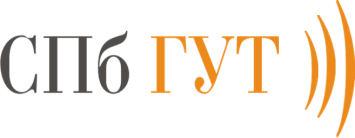 Министерство цифрового развития, связи и массовых коммуникаций Российской Федерациифедеральное государственное образовательное бюджетное учреждение высшего профессионального образования «Санкт-Петербургский государственный университет телекоммуникаций им. проф. М.А. Бонч-Бруевича»СИСТЕМА МЕНЕДЖМЕНТА КАЧЕСТВАДолжностная инструкцияСПЕЦИАЛИСТА ПО УЧЕБНО-МЕТОДИЧЕСКОЙ РАБОТЕИНСТИТУТА МАГИСТРАТУРЫX.ДИ.-01-2021УТВЕРЖДАЮРектор_______________С.В. Бачевский______________________ 2021 г.МИНИСТЕРСТВО ЦИФРОВОГО РАЗВИТИЯ,СВЯЗИ И МАССОВЫХ КОММУНИКАЦИЙ РОССИЙСКОЙ ФЕДЕРАЦИИФЕДЕРАЛЬНОЕ ГОСУДАРСТВЕННОЕ БЮДЖЕТНОЕ ОБРАЗОВАТЕЛЬНОЕ УЧРЕЖДЕНИЕВЫСШЕГО ОБРАЗОВАНИЯ«САНКТ-ПЕТЕРБУРГСКИЙ ГОСУДАРСТВЕННЫЙУНИВЕРСИТЕТ ТЕЛЕКОММУНИКАЦИЙИМ. ПРОФ. М.А. БОНЧ-БРУЕВИЧА»(СПбГУТ)А К Т____________            №____01Ректор02Общий отдел03Учёный Совет04Учебный отдел 04.1Организационно-плановый отдел04.2Методический отдел05Отдел менеджмента качества06Отдел по работе с предприятиями 07Отдел профориентации и довузовской подготовки08Факультет информационных систем и технологий09Факультет инфокоммуникационных сетей и систем10Факультет радиотехнологий связи11Факультет цифровой экономики, управления и бизнес-информатики12Факультет социально-цифровых технологий13Департамент контроля и администрирования14Институт непрерывного образования (Отдел высшего образования)15Факультет фундаментальной подготовки16Кафедра инфокоммуникационных систем17Военно-учебный центр18Кафедра высшей математики19Кафедра электроники и схемотехники20Кафедра программной инженерии и вычислительной техники21Кафедра информатики и компьютерного дизайна22Кафедра иностранных языков23Кафедра истории и регионоведения24Кафедра конструирования и производства радиоэлектронных средств25Кафедра фотоники и линий связи26Кафедра защищённых систем связи27Кафедра сетей связи и передачи данных28Кафедра экологической безопасности телекоммуникаций29Кафедра физической культуры30Кафедра физики31Кафедра экономики и менеджмента инфокоммуникаций32Кафедра радиосвязи и вещания33Административно-кадровое управление34Кафедра радиосистем и обработки сигналов35Кафедра иностранных и русского языков36Кафедра телевидения и метрологии37Кафедра теоретических основ телекоммуникаций38Кафедра социально-политических наук39Кафедра управления и моделирования в социально-экономических системах40Кафедра бизнес-информатики41Кафедра безопасности информационных систем42Кафедра интеллектуальных систем автоматизации и управления43Кафедра информационных управляющих систем44Архангельский колледж телекоммуникаций (филиал)45Смоленский колледж телекоммуникаций (филиал)46Управление информатизации47Управление маркетинга и рекламы 47.1Отдел рекламы47.2PR-отдел48Отдел эксплуатации инфокоммуникационных систем49Отдел технического развития инфокоммуникационных систем50Управление информационно-образовательных ресурсов 51Научно-исследовательский институт «Технологий связи» (научные центры и лаборатории)52Группа подготовительных курсов53Отдел дополнительного профессионального образования (ИНО)54Подразделения проректора по научной работе55Учебно-методическое управление56Отдел аспирантуры и докторантуры57Отдел менеджмента качества58Департамент организации и качества образовательной деятельности59СПб Колледж телекоммуникаций60Служба главного инженера6162Редакционно-издательский отдел63Группа охраны труда и пожарной безопасности6465Управление экономической и договорной работы66Отдел кадров66.1Студенческий отдел кадров67Управление бухгалтерского учёта и внутреннего контроля68Архив69Профсоюзный комитет70Управление организации научной работы и подготовки научных кадров71Подразделения проректора по цифровой трансформации7273Подразделения проректора по безопасности73.1Отдел технической защиты информации74Финансово-правовой департамент75Отдел организации научной работы студентов76Административно-хозяйственный департамент77Отдел международного сотрудничества78Подразделения первого проректора-проректора по учебной работе79Подразделение проректора по воспитательной работе и связям с общественностью80Управление экономической и договорной работы81Отдел планирования финансово-хозяйственной деятельности82Управление по воспитательной и социальной работе 82.1Отдел по воспитательной работе82.2Отдел по социальной работе83Отдел автоматизированных систем управления842-й отдел85Группа по гражданской обороне и чрезвычайным ситуациям86Хозяйственное управление (Б-22, М-61, А-3, 3-Линия ВО, полигон «Воейково»)87Отдел труда и заработной платы88Отдел стратегического развития 89Отдел «Контрактная служба»90Договорный отдел919293Режимно-секретный отдел9495Отдел планирования и контроля хозяйственной деятельности9697Культурно-просветительский центр "Музей СПбГУТ"98 «Студенческий городок»99Отдел организации научно-исследовательской работы и интеллектуальной собственности100Юридический отдел101Отдел мониторинга 102Отдел обеспечения качества образовательной деятельности103Отдел информационных технологий СПбКТ104Подразделения проректора по развитию105Институт магистратуры90Министерство цифрового развития, связи и массовых коммуникаций Российской Федерации91Министерство науки и высшего образования Российской Федерации; Федеральное агентство по образованию 92Министерства и ведомства Российской Федерации, Госкомитеты, Правительство РФ, Федеральные Службы и т.д.)93Прокуратура, суды, арбитражи, юридические фирмы, РУВД, УВД, МВД, ФСБ, налоговые инспекции и полиция, таможня, казначейство, РВК, ГО и ЧС, Фельдъегерская служба; В/Ч, ВС (вооруженные силы); МЧС, Исправительные колонии94Редакции газет и журналов; радио и телестудии; музеи, театры, киностудии, издательства, библиотеки, архивы, фонды, культурные общества, выставки, конкурсы, церкви, туристические фирмы.95Правительство Санкт-Петербурга (Смольный - Комитеты), районные администрации (постоянные комиссии), Федеральный дом, Законодательное собрание, Дума, Правительство Ленобласти, Администрации других городов, профсоюзы, центры занятости, пенсионные фонды, фонды соцстрахования, Партии России, Студенческие советы СПб, медицинские центры, Избиркомы.96Научные организации: (НПО, НИИ, ВАК, МАС, АН и т. д.), Ассоциации, Концерны, Роспатент97Учебные заведения России (высшие, средние, школы), Учебные центры по повышению квалификации (УЦ)98Прочие предприятия, учреждения, организации, банки99Письма граждан100Зарубежные фирмы, организации, учебные заведения, Посольстваи Консульства, страны СНГИндекс делаЗаголовок делаКоличество томов (частей)Срок хранения и № статей по перечнюПримечание12345Название разделаНазвание разделаНазвание разделаНазвание разделаНазвание разделаМИНИСТЕРСТВО ЦИФРОВОГО РАЗВИТИЯ,СВЯЗИ И МАССОВЫХ КОММУНИКАЦИЙ РОССИЙСКОЙ ФЕДЕРАЦИИФЕДЕРАЛЬНОЕ ГОСУДАРСТВЕННОЕ БЮДЖЕТНОЕОБРАЗОВАТЕЛЬНОЕ УЧРЕЖДЕНИЕВЫСШЕГО ОБРАЗОВАНИЯ«САНКТ-ПЕТЕРБУРГСКИЙ ГОСУДАРСТВЕННЫЙУНИВЕРСИТЕТ ТЕЛЕКОММУНИКАЦИЙИМ. ПРОФ. М.А. БОНЧ-БРУЕВИЧА»(СПбГУТ)НОМЕНКЛАТУРА ДЕЛНа _________________ годМИНИСТЕРСТВО ЦИФРОВОГО РАЗВИТИЯ,СВЯЗИ И МАССОВЫХ КОММУНИКАЦИЙ РОССИЙСКОЙ ФЕДЕРАЦИИФЕДЕРАЛЬНОЕ ГОСУДАРСТВЕННОЕ БЮДЖЕТНОЕОБРАЗОВАТЕЛЬНОЕ УЧРЕЖДЕНИЕВЫСШЕГО ОБРАЗОВАНИЯ«САНКТ-ПЕТЕРБУРГСКИЙ ГОСУДАРСТВЕННЫЙУНИВЕРСИТЕТ ТЕЛЕКОММУНИКАЦИЙИМ. ПРОФ. М.А. БОНЧ-БРУЕВИЧА»(СПбГУТ)НОМЕНКЛАТУРА ДЕЛНа _________________ годУТВЕРЖДАЮРектор Подпись                 Расшифровка                                   подписиДатаНачальник Общего отдела                         Подпись                Расшифровка подписиДатаВиза зведующего архивомНачальник Общего отдела                         Подпись                Расшифровка подписиДатаВиза зведующего архивомНачальник Общего отдела                         Подпись                Расшифровка подписиДатаВиза зведующего архивомСОГЛАСОВАНО:Протокол ЭК СПбГУТот __________ № ___________По срокам храненияВсегоВ том числе:В том числе:По срокам храненияВсегопереходящихс отметкой "ЭПК"1234ПостоянногоВременного (свыше 10 лет)Временного (до 10 лет включительно)ИТОГО:МИНИСТЕРСТВО ЦИФРОВОГО РАЗВИТИЯ,СВЯЗИ И МАССОВЫХ КОММУНИКАЦИЙ РОССИЙСКОЙ ФЕДЕРАЦИИФЕДЕРАЛЬНОЕ ГОСУДАРСТВЕННОЕ БЮДЖЕТНОЕОБРАЗОВАТЕЛЬНОЕ УЧРЕЖДЕНИЕВЫСШЕГО ОБРАЗОВАНИЯ«САНКТ-ПЕТЕРБУРГСКИЙ ГОСУДАРСТВЕННЫЙУНИВЕРСИТЕТ ТЕЛЕКОММУНИКАЦИЙИМ. ПРОФ. М.А. БОНЧ-БРУЕВИЧА»(СПбГУТ)АКТ___________ № ____________________________________(место составления)о выделении к уничтожению документов, не подлежащих хранениюУТВЕРЖДАЮРекторПодпись                 Расшифровка                                подписиДатаНа основании __________________________________________________________(название и выходные данные перечня документов с указанием сроков их хранения)отобраны к уничтожению как не имеющие научно-исторической ценности и утратившие практическое значение документы фонда № ________________________(название фонда)Итого _______________________ ед. хр. за ____________________________ годы                      (цифрами и прописью)Описи дел постоянного хранения за ______ годы утверждены по личному составу согласованы с ЭПМК ЦГА СПб(протокол от _____________________ № ________________________)Наименование должности лица,проводившего экспертизуценности документов                                Подпись                      Расшифровка подписиДатаСОГЛАСОВАНОПротокол ЭК СПбГУТот _______________ № ____________Документы в количестве _________________________________________ ед. хр.:- на бумажном носителе весом ___________________________________ кг сданына уничтожение;- на электронном носителе сданы на уничтожение ___________________________________________________________________________________________________                                                      (способ уничтожения)Наименование должности работника,сдавшего документы                       Подпись      Расшифровка подписиДатаИзменения в учетные документы внесены.Наименование должности работникаархива, внесшего измененияв учетные документы                      Подпись      Расшифровка подписиДатаНа основании __________________________________________________________(название и выходные данные перечня документов с указанием сроков их хранения)отобраны к уничтожению как не имеющие научно-исторической ценности и утратившие практическое значение документы фонда № ________________________(название фонда)Итого _______________________ ед. хр. за ____________________________ годы                      (цифрами и прописью)Описи дел постоянного хранения за ______ годы утверждены по личному составу согласованы с ЭПМК ЦГА СПб(протокол от _____________________ № ________________________)Наименование должности лица,проводившего экспертизуценности документов                                Подпись                      Расшифровка подписиДатаСОГЛАСОВАНОПротокол ЭК СПбГУТот _______________ № ____________Документы в количестве _________________________________________ ед. хр.:- на бумажном носителе весом ___________________________________ кг сданына уничтожение;- на электронном носителе сданы на уничтожение ___________________________________________________________________________________________________                                                      (способ уничтожения)Наименование должности работника,сдавшего документы                       Подпись      Расшифровка подписиДатаИзменения в учетные документы внесены.Наименование должности работникаархива, внесшего измененияв учетные документы                      Подпись      Расшифровка подписиДатаНа основании __________________________________________________________(название и выходные данные перечня документов с указанием сроков их хранения)отобраны к уничтожению как не имеющие научно-исторической ценности и утратившие практическое значение документы фонда № ________________________(название фонда)Итого _______________________ ед. хр. за ____________________________ годы                      (цифрами и прописью)Описи дел постоянного хранения за ______ годы утверждены по личному составу согласованы с ЭПМК ЦГА СПб(протокол от _____________________ № ________________________)Наименование должности лица,проводившего экспертизуценности документов                                Подпись                      Расшифровка подписиДатаСОГЛАСОВАНОПротокол ЭК СПбГУТот _______________ № ____________Документы в количестве _________________________________________ ед. хр.:- на бумажном носителе весом ___________________________________ кг сданына уничтожение;- на электронном носителе сданы на уничтожение ___________________________________________________________________________________________________                                                      (способ уничтожения)Наименование должности работника,сдавшего документы                       Подпись      Расшифровка подписиДатаИзменения в учетные документы внесены.Наименование должности работникаархива, внесшего измененияв учетные документы                      Подпись      Расшифровка подписиДатаМИНИСТЕРСТВО ЦИФРОВОГО РАЗВИТИЯ,СВЯЗИ И МАССОВЫХ КОММУНИКАЦИЙ РОССИЙСКОЙ ФЕДЕРАЦИИФЕДЕРАЛЬНОЕ ГОСУДАРСТВЕННОЕ БЮДЖЕТНОЕОБРАЗОВАТЕЛЬНОЕ УЧРЕЖДЕНИЕВЫСШЕГО ОБРАЗОВАНИЯ«САНКТ-ПЕТЕРБУРГСКИЙ ГОСУДАРСТВЕННЫЙУНИВЕРСИТЕТ ТЕЛЕКОММУНИКАЦИЙИМ. ПРОФ. М.А. БОНЧ-БРУЕВИЧА»(СПбГУТ)Фонд № ___________ОПИСЬ № __________дел по личному составуза _____________ годМИНИСТЕРСТВО ЦИФРОВОГО РАЗВИТИЯ,СВЯЗИ И МАССОВЫХ КОММУНИКАЦИЙ РОССИЙСКОЙ ФЕДЕРАЦИИФЕДЕРАЛЬНОЕ ГОСУДАРСТВЕННОЕ БЮДЖЕТНОЕОБРАЗОВАТЕЛЬНОЕ УЧРЕЖДЕНИЕВЫСШЕГО ОБРАЗОВАНИЯ«САНКТ-ПЕТЕРБУРГСКИЙ ГОСУДАРСТВЕННЫЙУНИВЕРСИТЕТ ТЕЛЕКОММУНИКАЦИЙИМ. ПРОФ. М.А. БОНЧ-БРУЕВИЧА»(СПбГУТ)Фонд № ___________ОПИСЬ № __________дел по личному составуза _____________ годУТВЕРЖДАЮРекторПодпись                  Расшифровка                                 подписиДата     В данный раздел описи внесено _________________________________ дел,                                                                           (цифрами и прописью)с N ___________________________ по N ______________________, в том числе:литерные номера: ________________________________________________________пропущенные номера: _____________________________________________________Наименование должностисоставителя описи                     Подпись         Расшифровка подписиНаименование должностируководителя архива (лица,ответственного за архив)              Подпись         Расшифровка подписи     В данный раздел описи внесено _________________________________ дел,                                                                           (цифрами и прописью)с N ___________________________ по N ______________________, в том числе:литерные номера: ________________________________________________________пропущенные номера: _____________________________________________________Наименование должностисоставителя описи                     Подпись         Расшифровка подписиНаименование должностируководителя архива (лица,ответственного за архив)              Подпись         Расшифровка подписи     В данный раздел описи внесено _________________________________ дел,                                                                           (цифрами и прописью)с N ___________________________ по N ______________________, в том числе:литерные номера: ________________________________________________________пропущенные номера: _____________________________________________________Наименование должностисоставителя описи                     Подпись         Расшифровка подписиНаименование должностируководителя архива (лица,ответственного за архив)              Подпись         Расшифровка подписиСОГЛАСОВАНОПротокол ЭК СПбГУТот __________ № ___________УТВЕРЖДЕНОПротокол ЭПМК ЦГА СПбот __________ № ___________УТВЕРЖДЕНОПротокол ЭПМК ЦГА СПбот __________ № ___________ЛИСТ-ЗАВЕРИТЕЛЬ ДЕЛА N ________В деле подшито и пронумеровано ___________________________________ листов                                                                            (цифрами и прописью)с N ________________________ по N ____________________________, в том числе:литерные номера листов _________________________________________________;пропущенные номера листов _______________________________________________+ листов внутренней описи _______________________________________________Наименование должностиработника                            Подпись          Расшифровка подписиДатаМИНИСТЕРСТВО ЦИФРОВОГО РАЗВИТИЯ,СВЯЗИ И МАССОВЫХ КОММУНИКАЦИЙ РОССИЙСКОЙ ФЕДЕРАЦИИФЕДЕРАЛЬНОЕ ГОСУДАРСТВЕННОЕ БЮДЖЕТНОЕОБРАЗОВАТЕЛЬНОЕ УЧРЕЖДЕНИЕВЫСШЕГО ОБРАЗОВАНИЯ«САНКТ-ПЕТЕРБУРГСКИЙ ГОСУДАРСТВЕННЫЙУНИВЕРСИТЕТ ТЕЛЕКОММУНИКАЦИЙИМ. ПРОФ. М.А. БОНЧ-БРУЕВИЧА»(СПбГУТ)Фонд № _____________ОПИСЬ № ___________дел постоянного храненияза ______________ годУТВЕРЖДАЮРектор Подпись                 Расшифровка                                подписидата     В данный раздел описи внесено ___________________________________________ дел,                                                                                         (цифрами и прописью)с N ___________________________ по N _______________________________, в том числе:литерные номера: ______________________________________________________________пропущенные номера: __________________________________________________________Наименование должностисоставителя описи                                   Подпись                                   Расшифровка подписиЗаведующий архивом                             Подпись                                    Расшифровка подписиСОГЛАСОВАНО                                                      УТВЕРЖДЕНОПротокол ЭК СПбГУТ                                              Протокол ЭПМК ЦГА СПбот___________ N __________                                  от____________ N ___________     В данный раздел описи внесено ___________________________________________ дел,                                                                                         (цифрами и прописью)с N ___________________________ по N _______________________________, в том числе:литерные номера: ______________________________________________________________пропущенные номера: __________________________________________________________Наименование должностисоставителя описи                                   Подпись                                   Расшифровка подписиЗаведующий архивом                             Подпись                                    Расшифровка подписиСОГЛАСОВАНО                                                      УТВЕРЖДЕНОПротокол ЭК СПбГУТ                                              Протокол ЭПМК ЦГА СПбот___________ N __________                                  от____________ N ___________МИНИСТЕРСТВО ЦИФРОВОГО РАЗВИТИЯ,СВЯЗИ И МАССОВЫХ КОММУНИКАЦИЙ РОССИЙСКОЙ ФЕДЕРАЦИИФЕДЕРАЛЬНОЕ ГОСУДАРСТВЕННОЕ БЮДЖЕТНОЕОБРАЗОВАТЕЛЬНОЕ УЧРЕЖДЕНИЕВЫСШЕГО ОБРАЗОВАНИЯ«САНКТ-ПЕТЕРБУРГСКИЙ ГОСУДАРСТВЕННЫЙУНИВЕРСИТЕТ ТЕЛЕКОММУНИКАЦИЙИМ. ПРОФ. М.А. БОНЧ-БРУЕВИЧА»(СПбГУТ)Фонд № ___________ОПИСЬ № _________дел временных (свыше10 лет) сроков храненияза _____________ годУТВЕРЖДАЮРектор Подпись               Расшифровка подписиДата     В данный раздел описи внесено ____________________________________________ дел,                                                                                       (цифрами и прописью)с N ___________________________ по N ________________________________, в том числе:литерные номера: _______________________________________________________________пропущенные номера: ___________________________________________________________Наименование должностисоставителя описи                                          Подпись                              Расшифровка подписиЗаведующий архивом                                    Подпись                               Расшифровка подписиСОГЛАСОВАНОПротокол ЭК СПбГУТот___________ N __________     В данный раздел описи внесено ____________________________________________ дел,                                                                                       (цифрами и прописью)с N ___________________________ по N ________________________________, в том числе:литерные номера: _______________________________________________________________пропущенные номера: ___________________________________________________________Наименование должностисоставителя описи                                          Подпись                              Расшифровка подписиЗаведующий архивом                                    Подпись                               Расшифровка подписиСОГЛАСОВАНОПротокол ЭК СПбГУТот___________ N __________МИНИСТЕРСТВО ЦИФРОВОГО РАЗВИТИЯ,СВЯЗИ И МАССОВЫХ КОММУНИКАЦИЙ РОССИЙСКОЙ ФЕДЕРАЦИИФЕДЕРАЛЬНОЕ ГОСУДАРСТВЕННОЕ БЮДЖЕТНОЕОБРАЗОВАТЕЛЬНОЕ УЧРЕЖДЕНИЕВЫСШЕГО ОБРАЗОВАНИЯ«САНКТ-ПЕТЕРБУРГСКИЙ ГОСУДАРСТВЕННЫЙУНИВЕРСИТЕТ ТЕЛЕКОММУНИКАЦИЙИМ. ПРОФ. М.А. БОНЧ-БРУЕВИЧА»(СПбГУТ)АКТ______________№ ________________________________________(место составления)о неисправимых повреждениях архивных документовУТВЕРЖДАЮРектор Подпись             Расшифровка                             подписиДатаВ фонде обнаружены документы, признанные неисправимо поврежденными:     Итого обнаружено неисправимо поврежденных ________________________________________________________________________________________________________ ед. хр.(цифрами и прописью)     Перечисленные ед. хр. подлежат списанию ввиду: _________________________________________________________________________________________      ______________Заведующий архивом                             Подпись                                 Расшифровка подписиСОГЛАСОВАНО                                                     СОГЛАСОВАНО:Протокол ЭК СПбГУТ                                          Протокол ЦЭПК архивного комитета СПбот __________ N ___________                             от ____________ N ___________Изменения в учетные документы архива внесены.Наименование должности работника,внесшего изменения в учетные документы          Подпись                Расшифровка подписиДатаВ фонде обнаружены документы, признанные неисправимо поврежденными:     Итого обнаружено неисправимо поврежденных ________________________________________________________________________________________________________ ед. хр.(цифрами и прописью)     Перечисленные ед. хр. подлежат списанию ввиду: _________________________________________________________________________________________      ______________Заведующий архивом                             Подпись                                 Расшифровка подписиСОГЛАСОВАНО                                                     СОГЛАСОВАНО:Протокол ЭК СПбГУТ                                          Протокол ЦЭПК архивного комитета СПбот __________ N ___________                             от ____________ N ___________Изменения в учетные документы архива внесены.Наименование должности работника,внесшего изменения в учетные документы          Подпись                Расшифровка подписиДатаВ фонде обнаружены документы, признанные неисправимо поврежденными:     Итого обнаружено неисправимо поврежденных ________________________________________________________________________________________________________ ед. хр.(цифрами и прописью)     Перечисленные ед. хр. подлежат списанию ввиду: _________________________________________________________________________________________      ______________Заведующий архивом                             Подпись                                 Расшифровка подписиСОГЛАСОВАНО                                                     СОГЛАСОВАНО:Протокол ЭК СПбГУТ                                          Протокол ЦЭПК архивного комитета СПбот __________ N ___________                             от ____________ N ___________Изменения в учетные документы архива внесены.Наименование должности работника,внесшего изменения в учетные документы          Подпись                Расшифровка подписиДатаВ фонде обнаружены документы, признанные неисправимо поврежденными:     Итого обнаружено неисправимо поврежденных ________________________________________________________________________________________________________ ед. хр.(цифрами и прописью)     Перечисленные ед. хр. подлежат списанию ввиду: _________________________________________________________________________________________      ______________Заведующий архивом                             Подпись                                 Расшифровка подписиСОГЛАСОВАНО                                                     СОГЛАСОВАНО:Протокол ЭК СПбГУТ                                          Протокол ЦЭПК архивного комитета СПбот __________ N ___________                             от ____________ N ___________Изменения в учетные документы архива внесены.Наименование должности работника,внесшего изменения в учетные документы          Подпись                Расшифровка подписиДатаВ фонде обнаружены документы, признанные неисправимо поврежденными:     Итого обнаружено неисправимо поврежденных ________________________________________________________________________________________________________ ед. хр.(цифрами и прописью)     Перечисленные ед. хр. подлежат списанию ввиду: _________________________________________________________________________________________      ______________Заведующий архивом                             Подпись                                 Расшифровка подписиСОГЛАСОВАНО                                                     СОГЛАСОВАНО:Протокол ЭК СПбГУТ                                          Протокол ЦЭПК архивного комитета СПбот __________ N ___________                             от ____________ N ___________Изменения в учетные документы архива внесены.Наименование должности работника,внесшего изменения в учетные документы          Подпись                Расшифровка подписиДатаВНУТРЕННЯЯ ОПИСЬдокументов дела N ________Итого ____________________________________________________________ документов.(цифрами и прописью)Количество листов внутренней описи ___________________________________________.                                                      (цифрами и прописью)Наименование должности лица,составившего внутреннюю описьдокументов дела                                             Подпись                          Расшифровка подписиДатаМИНИСТЕРСТВО ЦИФРОВОГО РАЗВИТИЯ,СВЯЗИ И МАССОВЫХ КОММУНИКАЦИЙ РОССИЙСКОЙ ФЕДЕРАЦИИФЕДЕРАЛЬНОЕ ГОСУДАРСТВЕННОЕ БЮДЖЕТНОЕОБРАЗОВАТЕЛЬНОЕ УЧРЕЖДЕНИЕВЫСШЕГО ОБРАЗОВАНИЯ«САНКТ-ПЕТЕРБУРГСКИЙ ГОСУДАРСТВЕННЫЙУНИВЕРСИТЕТ ТЕЛЕКОММУНИКАЦИЙИМ. ПРОФ. М.А. БОНЧ-БРУЕВИЧА»(СПбГУТ)N п/пОпись NЕд. хр. NЗаголовок ед. хр.Крайние датыКоличество листов, формат (объем, Мб)Примечание1234567МИНИСТЕРСТВО ЦИФРОВОГО РАЗВИТИЯ,СВЯЗИ И МАССОВЫХ КОММУНИКАЦИЙ РОССИЙСКОЙ ФЕДЕРАЦИИФЕДЕРАЛЬНОЕ ГОСУДАРСТВЕННОЕ БЮДЖЕТНОЕОБРАЗОВАТЕЛЬНОЕ УЧРЕЖДЕНИЕВЫСШЕГО ОБРАЗОВАНИЯ«САНКТ-ПЕТЕРБУРГСКИЙ ГОСУДАРСТВЕННЫЙУНИВЕРСИТЕТ ТЕЛЕКОММУНИКАЦИЙИМ. ПРОФ. М.А. БОНЧ-БРУЕВИЧА»(СПбГУТ)МИНИСТЕРСТВО ЦИФРОВОГО РАЗВИТИЯ,СВЯЗИ И МАССОВЫХ КОММУНИКАЦИЙ РОССИЙСКОЙ ФЕДЕРАЦИИФЕДЕРАЛЬНОЕ ГОСУДАРСТВЕННОЕ БЮДЖЕТНОЕОБРАЗОВАТЕЛЬНОЕ УЧРЕЖДЕНИЕВЫСШЕГО ОБРАЗОВАНИЯ«САНКТ-ПЕТЕРБУРГСКИЙ ГОСУДАРСТВЕННЫЙУНИВЕРСИТЕТ ТЕЛЕКОММУНИКАЦИЙ ИМ. ПРОФ. М.А. БОНЧ-БРУЕВИЧА»(СПбГУТ)УТВЕРЖДАЮРектор Подпись             Расшифровка                             подписиДатаФонд № ____________ОПИСЬ №___________дел временных (свыше 10 лет)сроков храненияза ________год№ п/пИндекс делаЗаголовок делаКрайние датыКоличество листовПримечание123456Название разделаНазвание разделаНазвание разделаНазвание разделаНазвание разделаНазвание разделаМИНИСТЕРСТВО ЦИФРОВОГО РАЗВИТИЯ,СВЯЗИ И МАССОВЫХ КОММУНИКАЦИЙ РОССИЙСКОЙ ФЕДЕРАЦИИФЕДЕРАЛЬНОЕ ГОСУДАРСТВЕННОЕ БЮДЖЕТНОЕОБРАЗОВАТЕЛЬНОЕ УЧРЕЖДЕНИЕВЫСШЕГО ОБРАЗОВАНИЯ«САНКТ-ПЕТЕРБУРГСКИЙ ГОСУДАРСТВЕННЫЙУНИВЕРСИТЕТ ТЕЛЕКОММУНИКАЦИЙИМ. ПРОФ. М.А. БОНЧ-БРУЕВИЧА»(СПбГУТ)№п/пИндексделаЗаголовок делаКрайниедатыКол-волистовСрок**храненияПримечание1234567Название разделаНазвание разделаНазвание разделаНазвание разделаНазвание разделаНазвание разделаНазвание разделаВ данную опись внесеноВ данную опись внесеноВ данную опись внесеноед. хр.(цифрами и прописью)(цифрами и прописью)с № по №, в том числе:, в том числе:литерные номера:пропущенные номера:Наименование должности структурного подразделенияНаименование должности структурного подразделенияНаименование должности структурного подразделения(подпись)(расшифровка)00.00.00СОГЛАСОВАНОСОГЛАСОВАНОСОГЛАСОВАНОСОГЛАСОВАНОСОГЛАСОВАНОНачальник общего отделаНачальник общего отделаНачальник общего отделаНачальник общего отделаНачальник общего отдела(подпись)(подпись)(расшифровка подписи)00.00.00ПередалПередалПередалед. хр.(цифрами и прописью)(цифрами и прописью)(цифрами и прописью)ирегистрационно-контрольных картотек к документамрегистрационно-контрольных картотек к документам(цифрами и прописью)(цифрами и прописью)(цифрами и прописью)Наименование должности работника структурного подразделенияНаименование должности работника структурного подразделенияНаименование должности работника структурного подразделения(подпись)(расшифровка)00.00.00ПринялПринялПринялед. хр.(цифрами и прописью)(цифрами и прописью)(цифрами и прописью)ирегистрационно-контрольных картотек к документамрегистрационно-контрольных картотек к документам(цифрами и прописью)(цифрами и прописью)(цифрами и прописью)Наименование должности работника архиваНаименование должности работника архиваНаименование должности работника архива(подпись)(расшифровка)00.00.00